831.25.01.0474.21EMPRESA DE ACUEDUCTO, ALCANTARILLADO Y ASEO DE YOPAL EICE - ESPINFORME A JUNIO DE 2021 - OFICINA DE PQR Informe 827.25.01.0474 del 07 Julio de 20201Elaboró: Freddy Alexander Larrota Cantor // Profesional Oficina de PQR.CONTENIDO1.	OFICINA DE PETICIONES QUEJAS Y RECURSOS	42.	PERSONAL ASIGNADO A LA OFICINA DE PQR	123. ESTADÍSTICA RECEPCIÓN	144. PETICIONES, QUEJAS Y RECURSOS	164.1 PQR POR CLASE DE SERVICIO	224.2 PQR FORMA DE PRESENTACIÓN	224.3 PQR POR TIPO DE REQUERIMIENTO	234.4 PQR POR TIPO DE CAUSAL – ACUEDUCTO	244.5 PQR POR TIPO DE CAUSAL – ALCANTARILLADO	264.6 PQR POR TIPO DE CAUSAL - ASEO	274.7 REGISTRO DE PQR POR FUNCIONARIO DE ATC	285. PQR ESQUEMA DIFERENCIAL CIUDADELA LA BENDICIÓN	306. RELIQUIDACIONES	317.  MATRICULAS	388. CAPACITACIONES	399. REUNIONES CON LA COMUNIDAD	4010.  SUI - PQR	4811. INDICES PQR	5212. PENDIENTES	55OFICINA DE PETICIONES QUEJAS Y RECURSOSLa Oficina de PQR, tiene la misión de recibir, atender, tramitar y responder las peticiones o reclamos y recursos verbales o escritos que presenten los usuarios, los suscriptores o los suscriptores potenciales en relación con el servicio o los servicios que presta la Empresa; garantizando la atención amable y oportuna.La unidad de PQR, es la encargada en darles contestación a todas las peticiones quejas y recursos a los usuarios en los términos de ley.La Empresa está dando cumplimiento a lo contemplado en el Artículo 76 de la ley 1474 de 2011 en relación a: “Oficina de Quejas, Sugerencias y Reclamos. Reglamentado por el Decreto Nacional 2641 de 2012. En toda entidad pública, deberá existir por lo menos una dependencia encargada de recibir, tramitar y resolver las quejas, sugerencias y reclamos que los ciudadanos formulen, y que se relacionen con el cumplimiento de la misión de la entidad.La oficina de control interno deberá vigilar que la atención se preste de acuerdo con las normas legales vigentes y rendirá a la administración de la entidad un informe semestral sobre el particular. En la página web principal de toda entidad pública deberá existir un link de quejas, sugerencias y reclamos de fácil acceso para que los ciudadanos realicen sus comentarios.Todas las entidades públicas deberán contar con un espacio en su página web principal para que los ciudadanos presenten quejas y denuncias de los actos de corrupción realizados por funcionarios de la entidad, y de los cuales tengan conocimiento, así como sugerencias que permitan realizar modificaciones a la manera como se presta el servicio público.Derogado por el art. 237, Decreto Nacional 019 de 2012. La oficina de quejas, sugerencias y reclamos será la encargada de conocer dichas quejas para realizar la investigación correspondiente en coordinación con el operador disciplinario interno, con el fin de iniciar las investigaciones a que hubiere lugar.El Programa Presidencial de Modernización, Eficiencia, Transparencia y Lucha contra la Corrupción señalará los estándares que deben cumplir las entidades públicas para dar cumplimiento a la presente norma.Parágrafo. En aquellas entidades donde se tenga implementado un proceso de gestión de denuncias, quejas y reclamos, se podrán validar sus características contra los estándares exigidos por el Programa Presidencial de Modernización, Eficiencia, Transparencia y Lucha contra la Corrupción.” (Cursiva fuera de texto).De conformidad con la circular externa No. 001 de 2011 del 20-10-2011 en su numeral 3 contempla: “Las entidades destinatarias de la presente circular dispondrán de un registro público organizado sobre los derechos de petición que le sean formulados, el cual contendrá, como mínimo, la siguiente información: El tema o asunto que origina la petición o la consulta, su fecha de recepción o radicación, el término para resolverla, la dependencia responsable del asunto, la fecha y número del oficio de respuesta. Este registro deberá ser publicado en la página web u otro medio que permita a la ciudadanía su consulta y seguimiento.” (Cursiva fuera de texto).  Con la actualización de los procedimientos de PQR y el diseño de nuevos formatos y controles permitieron garantizar el seguimiento de las PQR escritas y verbales presentadas por los suscriptores o usuarios, los cuales se encuentran publicados con sus respectivos formatos en la página web.  Con la ley 1712 del 06 de marzo de 2014 “Por medio de la cual se crea la ley de transparencia y del derecho de acceso a la información pública nacional y se dictan otras disposiciones”, se está en proceso de diseño para publicar la información que es responsabilidad de la oficina de PQR. MAGISOFT TERMINAL Para la asignación de turnos en la Dirección Comercial se estableció el software Magisoft Terminal, las siguientes opciones:Atención al Usuario.CarteraCopia de Factura.Fidelización.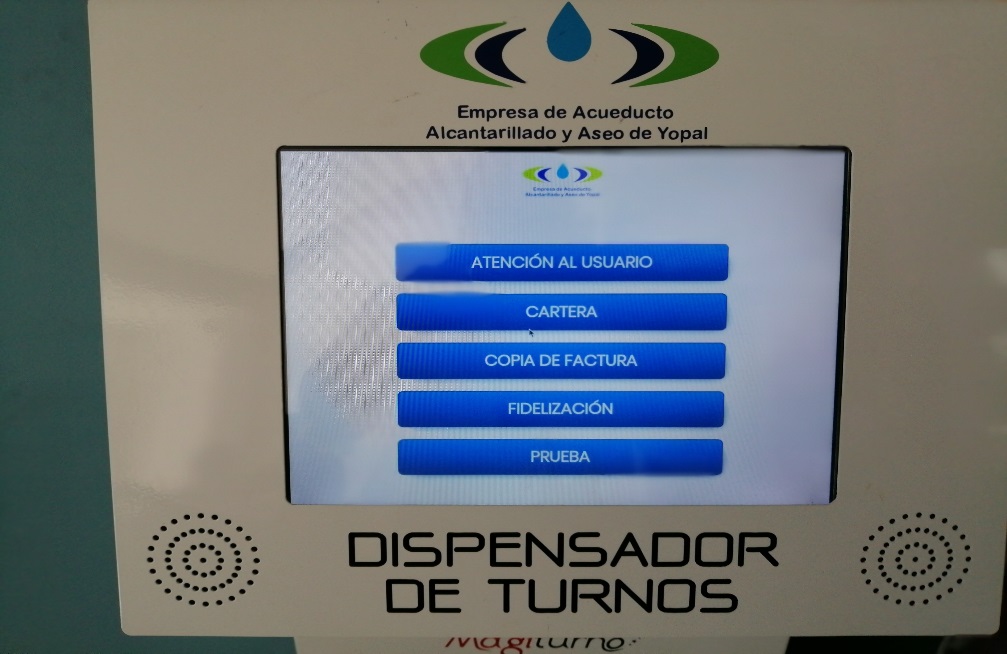 El Magisosf Terminal tiene la opción de realizar un análisis en tiempo de espera y cantidad de usuarios atendidos, sin embargo es una aplicación subjetiva cuya medida orienta a que en esa medición los funcionarios se inclinen por la opción copia de factura, la cual por ser un proceso sencillo, significaría mayores estadísticas ya que en la Atención usuario están también las matriculas procedimiento que demora alrededor de 30 minutos.Mediante contrato No. 0049 del 04 de junio de 2019 se suministro, actualizo y se adquirió soporte del sistema integral de hardware y software licenciado para la gestión del proceso de atención al público a través de la asignación de turnos y su posterior seguimiento con herramientas estadísticas para la Empresa de Acueducto, Alcantarillado y Aseo de yopal. Las actividades que se contrataron fueron las siguientes: 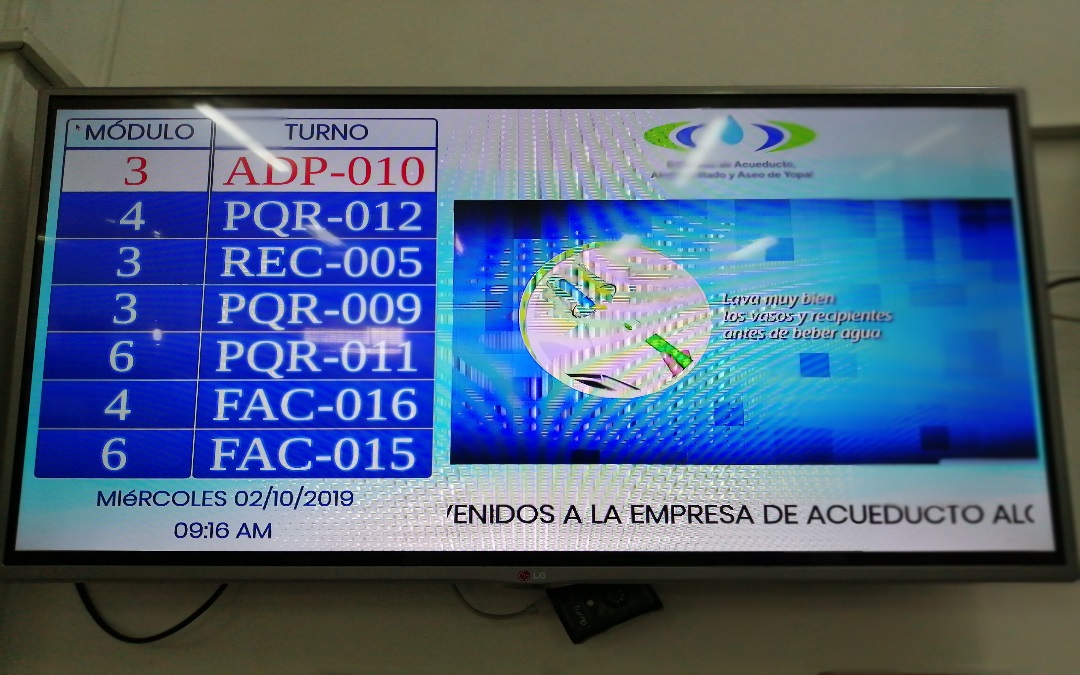 CARTELERA INSTITUCIONALUbicada en el área de atención al ciudadano de la dirección comercial, se tiene publicado los contratos de condiciones uniformes de acueducto, alcantarillado y aseo e información de interés para nuestros suscriptores.  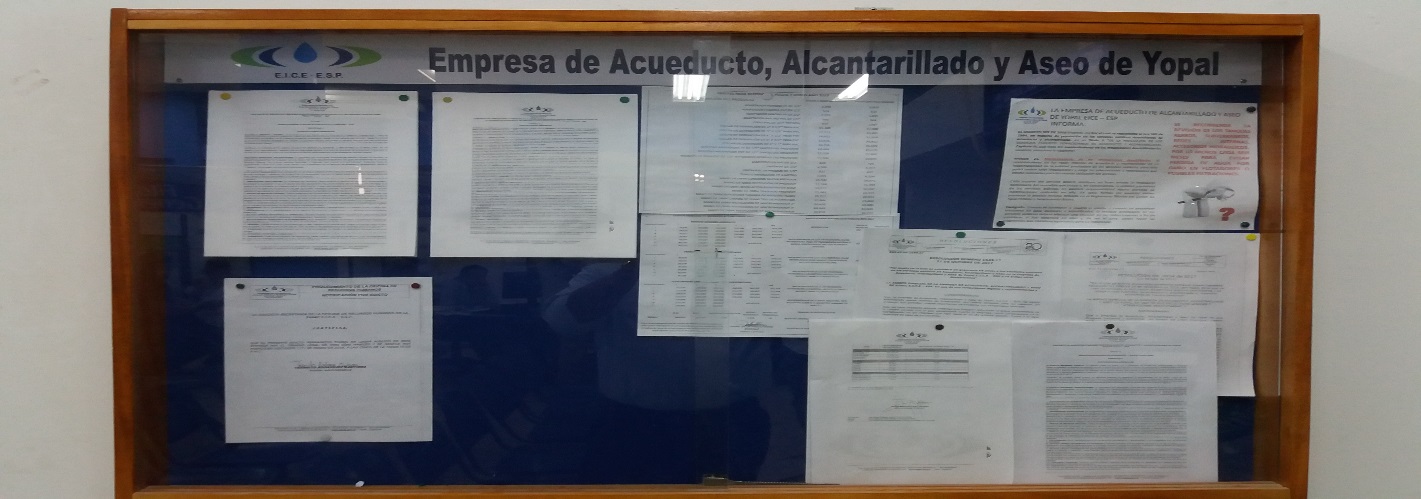 ACCESORIOS REQUERIDOS PARA ACOMETIDA NUEVAUbicada en el área de atención al ciudadano de la dirección comercial, para claridad de nuestros usuarios y/o suscriptores en relación a los materiales y accesorios requeridos para una acometida.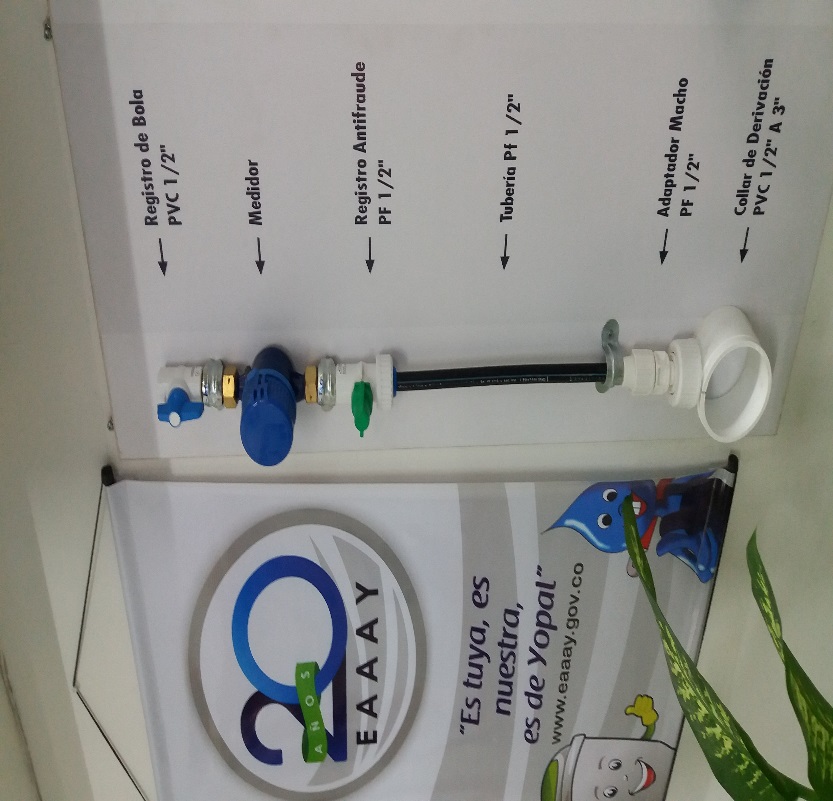 BUZÓN DE SUGERENCIASUbicado en el área de atención al ciudadano de la dirección comercial, para que nuestros usuarios y/o suscriptores radiquen las inquietudes que consideren pertinentes, en relación a la prestación de nuestros servicios y la atención de sus solicitudes.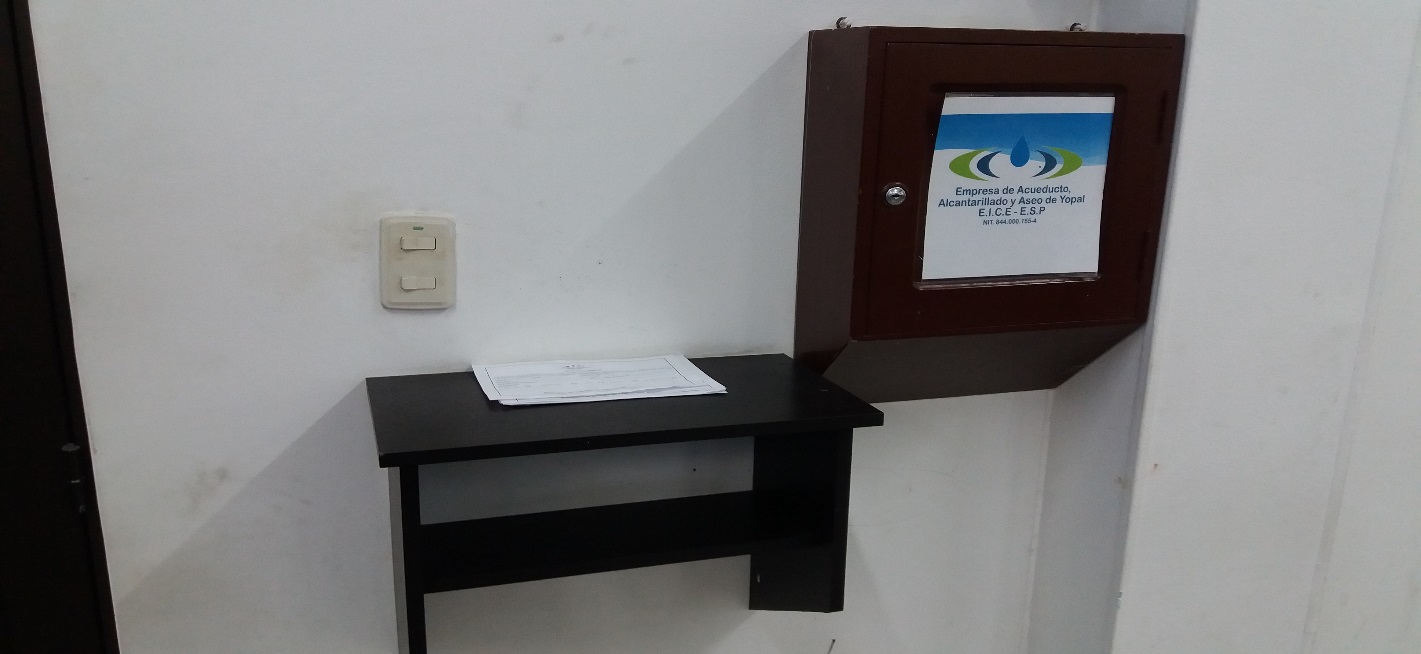 ÁREA DE ATENCIÓN AL USUARIOPUNTOS DE PAGO Y HORARIO DE ATENCIÓNPara el mes de junio de 2021 se suspendido temporalmente el convenio de recaudo ATH quienes recaudaban por medio del Banco de Occidente y la plataforma virtual AVALPAY; Así mismo, se apertura convenio con el Banco BBVA el cual quedó habilitado a partir del 08 de junio 2021 y recaudará mediante su plataforma virtual únicamente para clientes de la misma banca.A la fecha, los puntos de recaudo autorizados son:BANCO DE BOGOTASUPERGIROSBBVA (recaudo virtual-clientes)PSE. ÁREA DE ATENCIÓN FIDELIZACIÓN DEL SERVICIO DE ASEO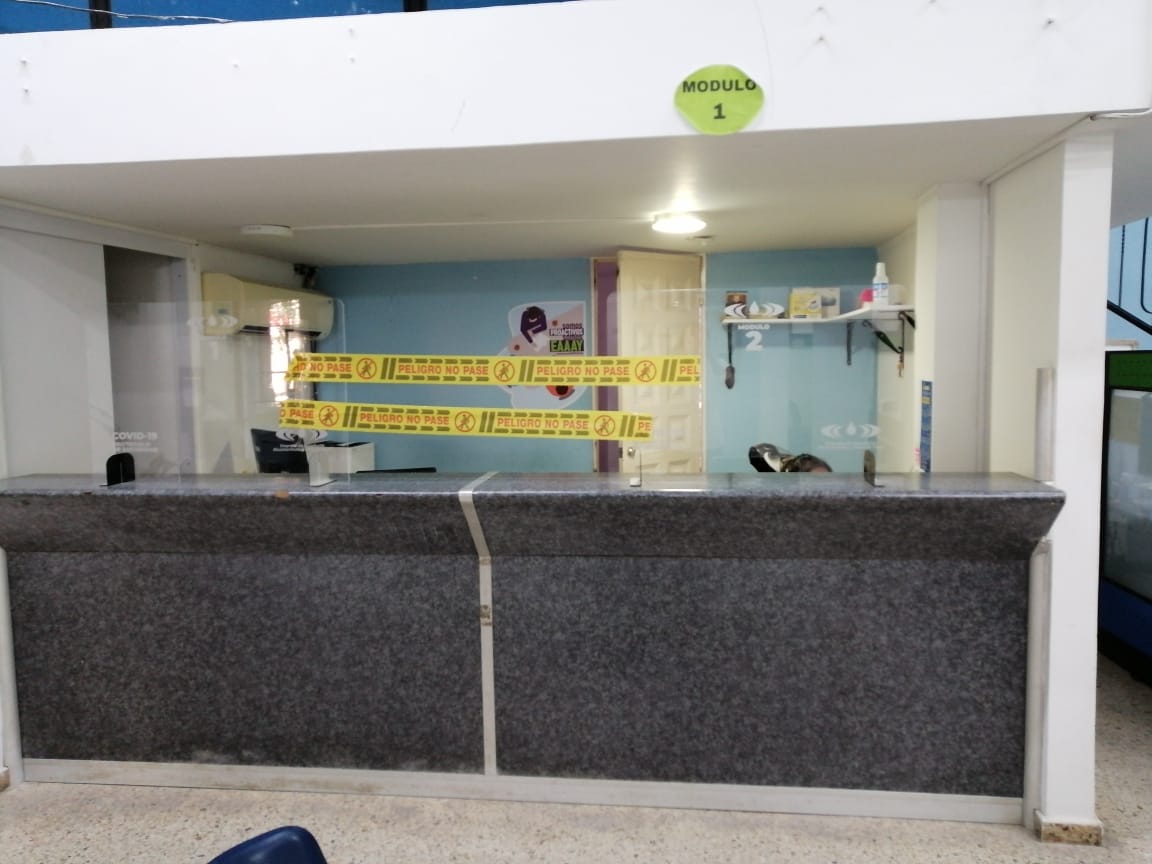 PUBLICIDAD UBICADA EN LA DIRECCIÓN COMERCIAL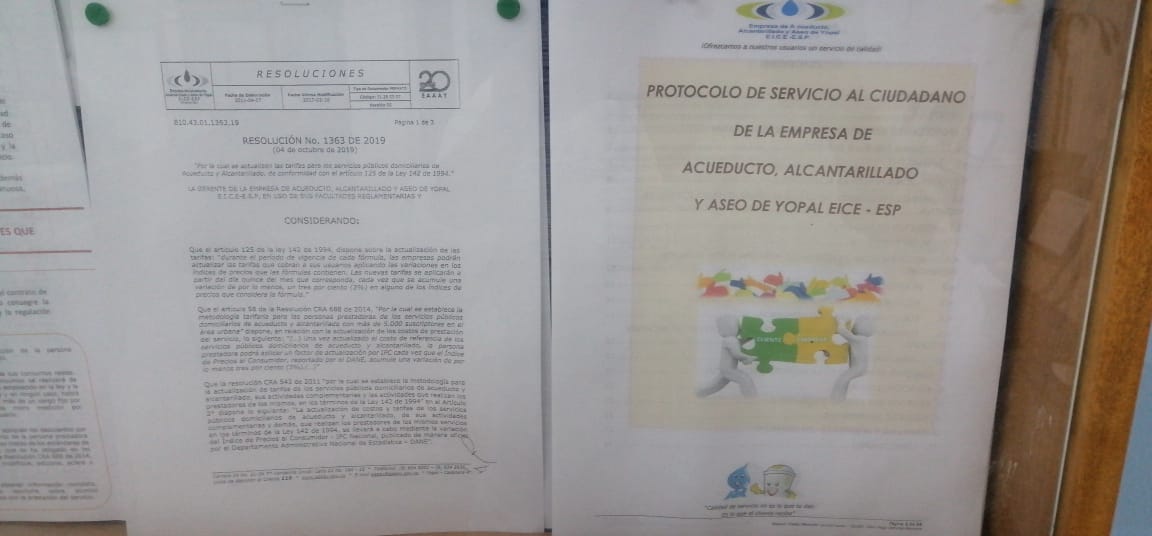 PERSONAL ASIGNADO A LA OFICINA DE PQRCELULARES A CARGO DE LA OFICINA DE PQR.MOTOS OFICINA DE PQR3. ESTADÍSTICA RECEPCIÓNEn la recepción a junio de 2021 se atendieron aproximadamente 2.772 suscriptores y/o usuarios de la Empresa, este registro obedece a la información verbal brindada y las novedades reportadas en la prestación de los servicios de acueducto, alcantarillado y aseo, los meses en los cuales se dio mayor información verbal a los suscriptores y/o usuarios fueron abril con 671 y marzo con 667.En el siguiente gráfico se detalla el comportamiento de la información entregada por la recepción a suscriptores o usuarios a junio de 2021, el mes de mayo y junio se reportó un número muy bajo, pues la funcionaria estuvo incapacitada y después salió a vacaciones.En los siguientes cuadros se detallan las soluciones entregadas a los suscriptores o usuarios a junio de 2019, los pendientes corresponden en su mayoría a fugas que no se alcanzan a solucionar en el mes y quedan pendientes para el próximo:ANEXO 1. SOPORTES DE RECEPCIÓN DE MAYO Y JUNIO DE 2021.4. PETICIONES, QUEJAS Y RECURSOSA junio de 2021 en el Software de Gestión Comercial se registraron 5.459 PQR entre verbales, escritas, telefónicas y correo electrónico, pero como por cada PQR creada se puede generar registros por uno, dos o los tres servicios, se llegan a presentar diferencias entre el número de PQR con el de los registros generados.Para enero se presentaron 490 PQR con 771 registros, siendo el 18 de enero con el mayor número de PQR con 50 y el 08 de enero con el menor número con 6 PQR, en el siguiente cuadro y gráfico se detalla el comportamiento de las PQR para enero de 2021: Para febrero se presentaron 717 PQR con 1.036 registros, siendo el 09 de febrero con el mayor número de PQR con 83 y el 07 de febrero con el menor número con 10 PQR, en el siguiente cuadro y gráfico se detalla el comportamiento de las PQR para febrero de 2021: Para marzo se presentaron 822 PQR con 1.266 registros, siendo el 04 de marzo con el mayor número de PQR con 71 y el 26 de marzo con el menor número con 5 PQR, en el siguiente cuadro y gráfico se detalla el comportamiento de las PQR para marzo de 2021: Para abril se presentaron 692 PQR con 1.054 registros, siendo el 16 de abril con el mayor número de PQR con 86 y el 6 de abril con el menor número con 22 PQR, en el siguiente cuadro y gráfico se detalla el comportamiento de las PQR para abril de 2021: Para mayo se presentaron 781 PQR con 1.208 registros, siendo el 31 de mayo con el mayor número de PQR con 80 y el 27 de mayo con el menor número con 13 PQR, en el siguiente cuadro y gráfico se detalla el comportamiento de las PQR para mayo de 2021: Para junio se presentaron 645 PQR con 1.055 registros, siendo el 22 de junio con el mayor número de PQR con 88 y el 3 y 21 de junio con el menor número con 18 PQR, en el siguiente cuadro y gráfico se detalla el comportamiento de las PQR para junio de 2021: 4.1 PQR POR CLASE DE SERVICIOA junio de 2021 de las 6.414 PQR registradas en el Software de Gestión Comercial 3.371 fueron por el servicio de Acueducto equivalente al 52.6%, 1.694 por el servicio de alcantarillado equivalente al 26.4% y 1.346 por el servicio de aseo equivalente al 21.0%, en el siguiente gráfico se detalla el comportamiento de las PQR por clase de servicio: 4.2 PQR FORMA DE PRESENTACIÓNA junio de 2021 de las 6.414 PQR registradas en el Software de Gestión Comercial 4.870 fueron verbales equivalen 75.9%, 961 escritas equivalen al 15.0%, telefónicas 387 equivalen al 6.0% y correo electrónico 196 equivalen 3.1%, en el siguiente gráfico se detalla el comportamiento de las PQR por forma de presentación:4.3 PQR POR TIPO DE REQUERIMIENTOA junio de 2021 de las 6.414 PQR registradas en el Software de Gestión Comercial 3.492 fueron peticiones, 2.806 reclamaciones, 14 recursos de reposición y 102 recursos de reposición y en subsidio de apelación ante la SSPD, en el siguiente gráfico se detallan el comportamiento de las PQR por tipo de requerimiento: 4.4 PQR POR TIPO DE CAUSAL – ACUEDUCTOA junio de 2021 de las 3.371 PQR - ACUEDUCTO registradas en el Software de Gestión Comercial las reclamaciones para el servicio de acueducto que presentaron mayor número de PQR fueron: La primera fue INCONFORMIDAD CON EL CONSUMO O PRODUCCIÓN FACTURADO con 702 registros, la segunda causal fue COBROS POR PROMEDIO con 243 registros, la tercera INCONFORMIDAD POR DESVIACIÓN SIGNIFICATIVA con 162 registros, en el siguiente cuadro se detalla el comportamiento de las PQR por tipo de causal requerimiento para el servicio de acueducto: En relación a las peticiones por el servicio de acueducto a junio de 2021 la REPOSICIÓN DEL MEDIDOR fue la que mayor número de registros con 881, la segunda MEDIDOR HURTADO con 276, la tercera CAMBIO DE DATOS BASICOS con 218 registros, la cuarta SUSPENSIONES TEMPORALES con 214 y la quinta FUGA EN EL MEDIDOR con 211 registros.En relación a los recursos de reposición y en subsidio de apelación la mayor causal que se presentan por inconformidad por m3 facturados y segundo por inconformidad por los cobros realizados en el cierre de desviaciones significativas:4.5 PQR POR TIPO DE CAUSAL – ALCANTARILLADOA junio de 2021 de las 1.694 PQR - ALCANTARILLADO registradas en el Software de Gestión Comercial las reclamaciones para el servicio de alcantarillado que presentaron mayor número de PQR fueron: La primero fue INCONFORMIDAD CON EL CONSUMO O PRODUCCIÓN FACTURADO con 689 registros, la segunda causal fue COBROS POR PROMEDIO con 264 registros y la tercera INCONFORMIDAD CON DESVIACIÓN SIGNIFICATIVA con 142 registros, la petición con mayor número de registros para el servicio de alcantarillado fue CAMBIO DE DATOS BASICOS con 218, en el siguiente cuadro se detalla el comportamiento de las PQR por tipo de causal requerimiento para el servicio de alcantarillado: 4.6 PQR POR TIPO DE CAUSAL - ASEOA junio de 2021 de las 1.349 PQR ASEO registradas en el Software de Gestión Comercial las reclamaciones para el servicio de aseo que presentaron mayor número de PQR fueron: La primero fue DESCUENTO POR PREDIO DESOCUPADO ES con 315 registros y la segunda causal fue COBRO POR NO. UNIDADES INDEPENDIENTES con 58 registros, la petición con mayor número fue TERMINACIÓN DE CONTRATO con 543, en el siguiente cuadro se detalla el comportamiento de las PQR por tipo de causal requerimiento para el servicio de aseo: 4.7 REGISTRO DE PQR POR FUNCIONARIO DE ATCEn los siguientes gráficos se detallan el número de PQR registradas en el sistema comercial por funcionario:El número de PQR registradas en el sistema no refleja la eficiencia de los funcionarios, pues durante la vigencia 2021 se realizó rotación de personal y lo generado por la pandemia de COVID-19, no permitió la comparación del número de registros de PQR en SYSMAN, además, hay actividades que se desarrollan y no se tabulan en esta gráfica como son: Tramites de solicitudes y liquidación de Matriculas, usuarios atendidos y que no se les genera PQR, copias de factura, reconexiones y reinstalaciones, sin embargo, se puede identificar la agilidad en el registro de PQR en el sistema comercial. 5. PQR ESQUEMA DIFERENCIAL CIUDADELA LA BENDICIÓNRESUMEN DE ESTADISTICAS DE PQRTipo	Petición	Problema		TOTAL	A empresa	A Usuario 	Solucionados	Pendientes 	54	SOLICITUD NUEVA	6	1	4	5	1	55	SUSPENSIONES TEMPORAL	29	6	19	25	4	56	CAMBIO DE DATOS 	24	0	24	24	0	57	TERMINACION DEL 	1	0	1	1	0	61	COMPRA DE 	2	0	2	2	0	64	SOLICITUD DE 	2	0	0	0	2	65	PAGO 	1	0	1	1	0	69	ACTIVACION 	2	0	1	1	1	71	CAMBIO DE 	5	0	5	5	0	75	CANCELACIÓN 	1	0	1	1	0	85	MATRICULA 	2	0	2	2	0	SUBTOTAL CLASE		75	7	60	67	8Tipo	RA	Problema		TOTAL	A empresa	A Usuario 	Solucionados	Pendientes 	2	INCONFORMIDAD 	4	0	3	3	1	SUBTOTAL CLASE		4	0	3	3	1Tipo	Reclamación	Problema		TOTAL	A empresa	A Usuario 	Solucionados	Pendientes 	14	DESCUENTO POR 	3	0	3	3	0	15	SUSPENSION POR 	2	0	2	2	0	17	ESTRATO 	1	0	1	1	0	2	INCONFORMIDAD 	130	7	122	129	1	20	COBROS POR 	24	4	20	24	0	3	COBROS 	5	1	4	5	0	36	FALLA EN LA 	1	0	1	1	0	5	COBRO POR 	9	2	7	9	0	6	DATOS 	5	1	4	5	0	SUBTOTAL CLASE		180	15	164	179	1TOTALES		260	23	227	250	106. RELIQUIDACIONESA Junio de 2021 se han realizado reliquidaciones por un valor total de                      $ 89.528.983, detallados así: Acueducto: $ 55.135.001 equivalente al 61.58%, Cargo fijo acueducto: $ 856.997 equivalente a 0.96%, Alcantarillado:                      $ 16.176.937 equivalente al 18.07%, Cargo fijo alcantarillado: $ 389.464 equivalente a 0.44%, Aseo: $ 12.752.907 equivalente al 14.24%, Otros Conceptos: $ 4.257.457 equivalente al 4.76% y devoluciones alcantarillado                       - $ 39.780 equivalente a -0.04%. En el mes que se realizó un mayor valor de reliquidaciones fue mayo por valor de                   $ 21.024.600, junio con un valor de $ 18.020.983 y tercero marzo con valor de                  $ 20.519.708.En el siguiente cuadro se detalla el comportamiento de las reliquidaciones de 2021:En el siguiente cuadro se detallan los valores más significativos de las reliquidaciones aplicadas en Enero:En el siguiente cuadro se detallan los valores más significativos de las reliquidaciones aplicadas en Febrero:En el siguiente cuadro se detallan los valores más significativos de las reliquidaciones aplicadas en Marzo:En el siguiente cuadro se detallan los valores más significativos de las reliquidaciones aplicadas en Abril:En el siguiente cuadro se detallan los valores más significativos de las reliquidaciones aplicadas en Mayo:En el siguiente cuadro se detallan los valores más significativos de las reliquidaciones aplicadas en Junio:7.  MATRICULASDe la compañía 1 a junio de 2021 se registraron 575 solicitudes de matrículas, 432 matrículas aprobadas y activadas, según el reporte generado por el software de gestión comercial.En el siguiente gráfico se detalla el comportamiento de las matrículas a junio de 2021:  De la compañía 2 – LA BENDICIÓN a junio de 2021 se registraron 917 solicitudes de matrículas, 903 matrículas aprobadas y activadas, según el reporte generado por el software de gestión comercial.8. CAPACITACIONESPara el primer trimestre se realizaron tres capacitaciones: Una de ATENCIÓN AL USUARIO, dos de DEBERES Y DERECHOS DE LOS USUARIOS mediante mensajes de WASAP y folletos entregados a los funcionarios de la oficina de PQR y tres de medidores a los inspectores asignados a esta dependencia realizada en la triada y dirigida por el señor BELLER SUAREZ.Para el segundo trimestre se realizaron cuatro capacitaciones:CHAT INTERACTIVO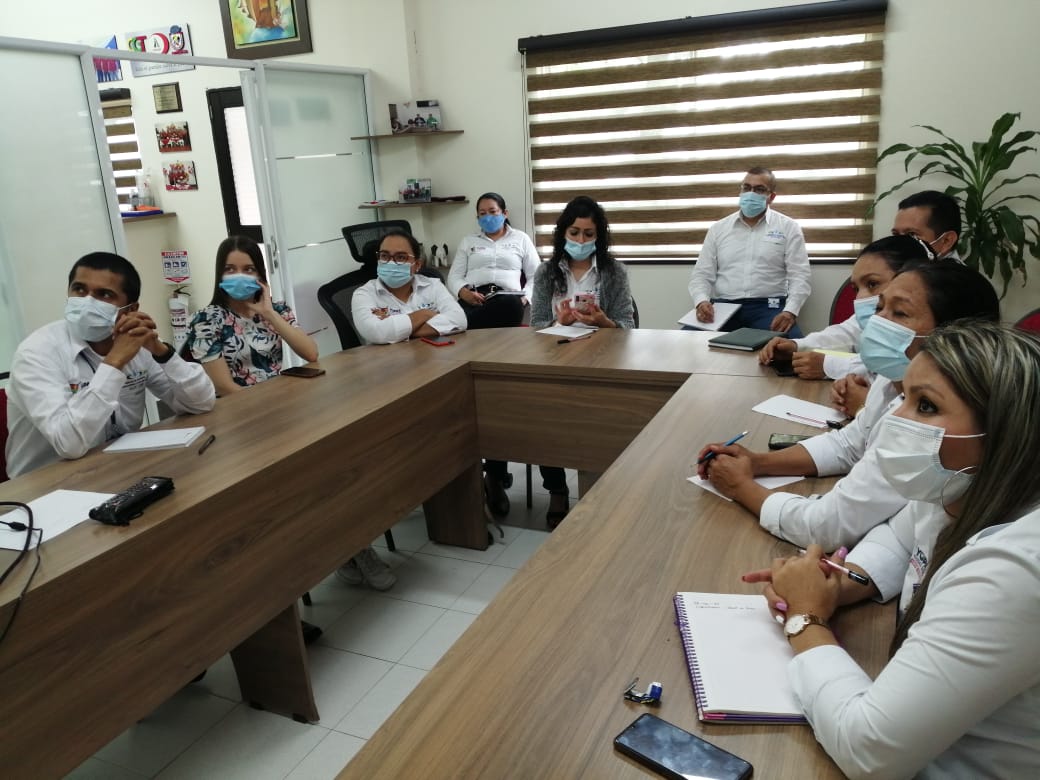 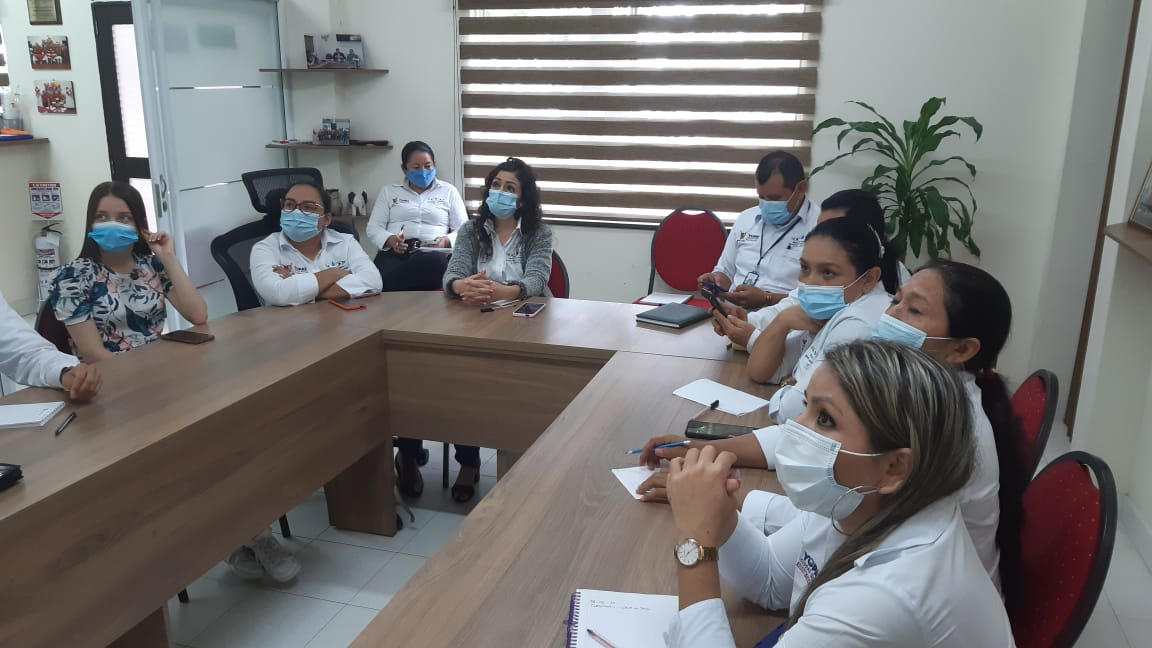 SOCIALIZACION DE LA CIRCULAR NO. 831.12.00.0059.21 DEL 13/05/2021 MEDIANTE WASAP EN EL GRUPO DE PQR.SOCILALIZACION DEL COMPONENTE DE APROVECHAMIENTO SERVICIO DE ASEO MEDIANTE WASAP EN EL GRUPO DE PQR.SOCIALZIACION DE LA PLATAFORMA DE LA ALCALDIA PARA LA BUSQUEDA DE ESTRATOS Y NOMENCLATURA.9. REUNIONES CON LA COMUNIDADMediante comunicación oficial NO. 2021161681 del 08 de marzo de 2021 remitida por la policía nacional donde invitaban a la Empresa a un encuentro comunitario en la calle 37 con carrera 2e – parque siete de agosto, a realizarse el día 10 de marzo de 2021 a las 6:00 PM, a la cual fui delegado por el director comercial.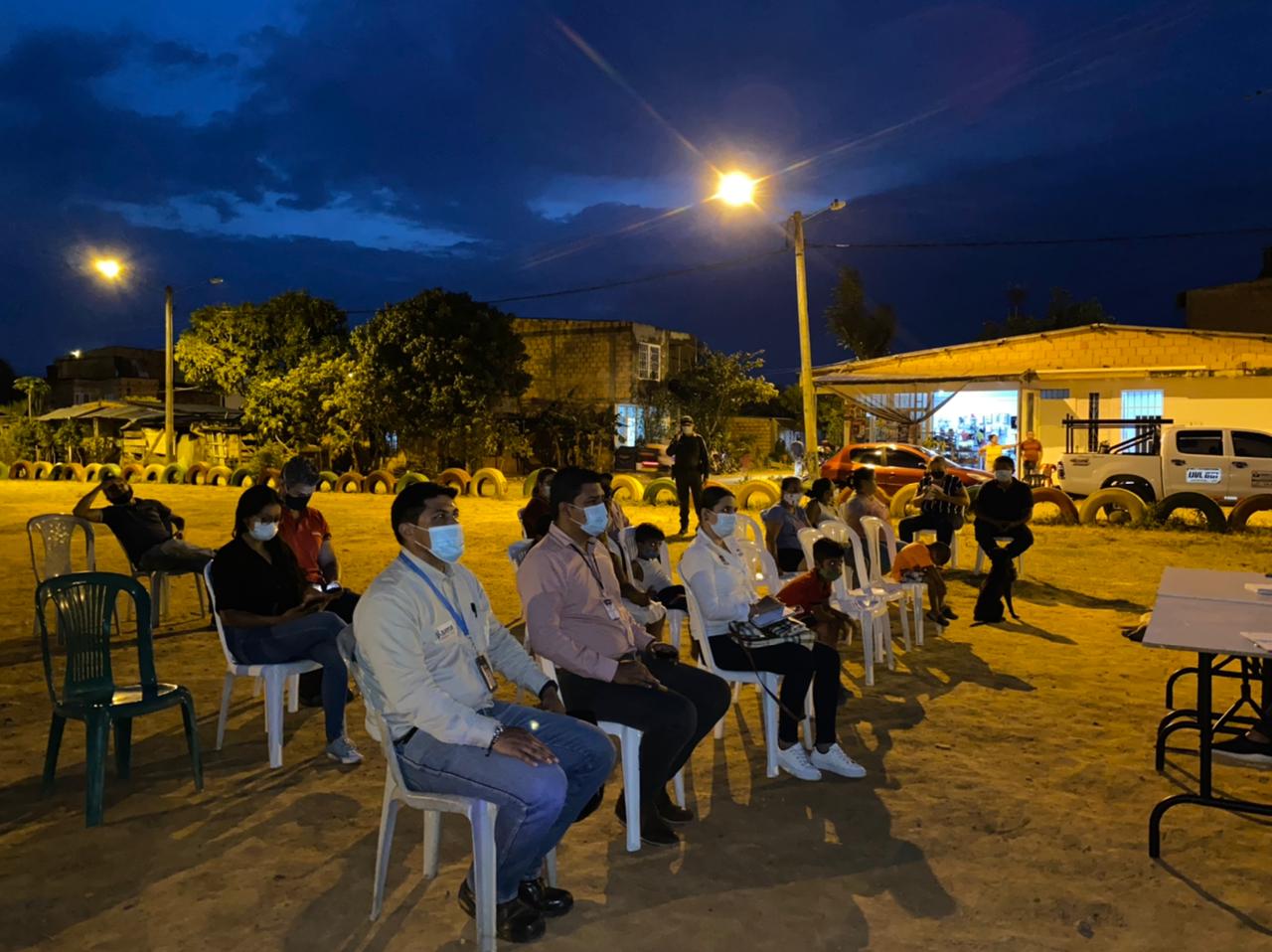 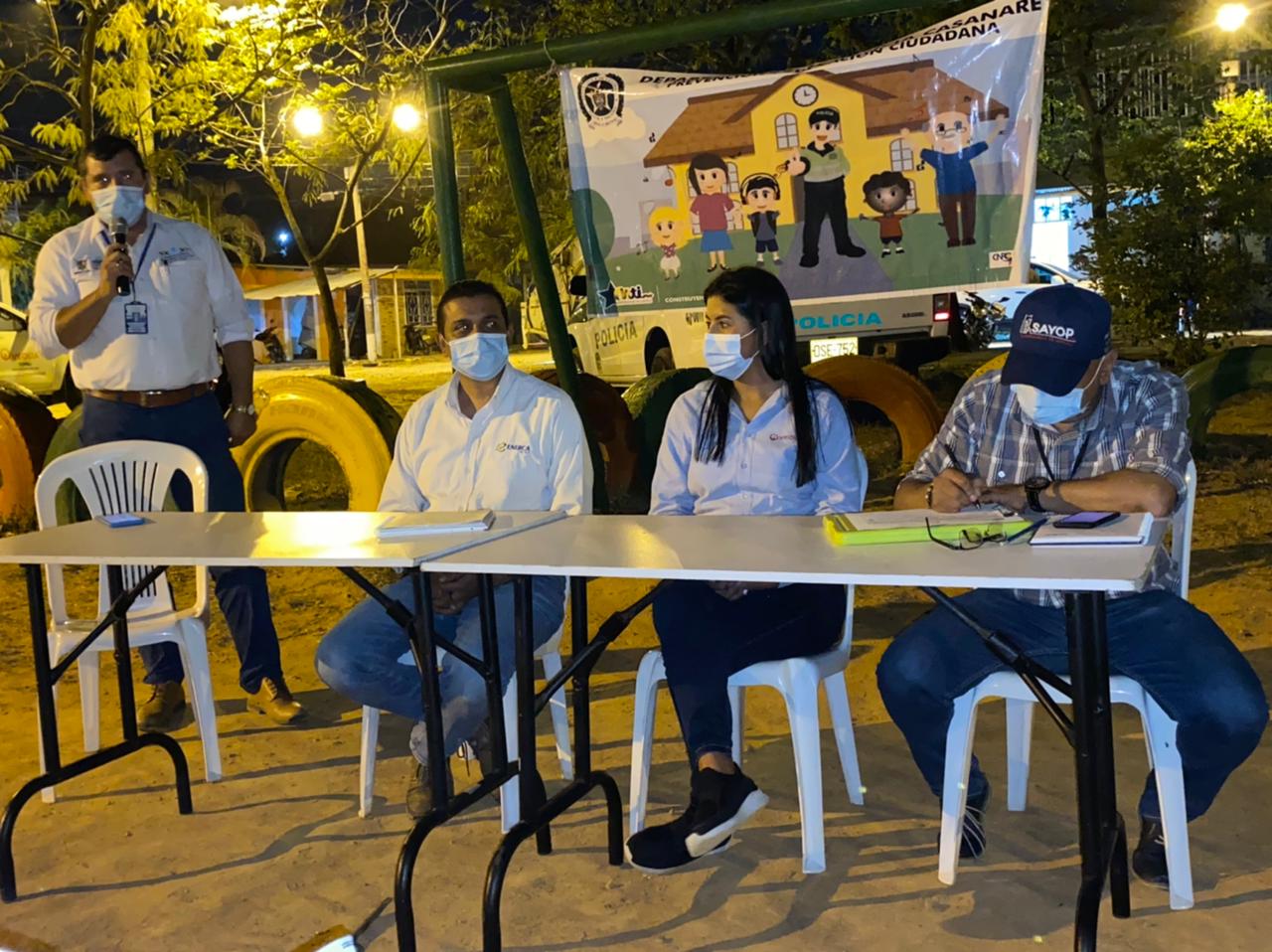 A la reunión participaron integrantes de la junta de acción comunal y comunidad, como funcionarios de SAYOP, ENERCA, ASEO URBANO – VEOLIA, EAAAY y POLICIA NACIONAL, en donde por parte de la comunidad manifestaron las siguientes situaciones y a las cuales se les dio su debida explicación:Se socializará las frecuencias y horarios de recolección de residuos sólidos, pues se ha presentado diferencias considerables en las horas que pasa el vehículo recolector por el barrio.Se informo que el horario y la frecuencia de recolección para el barrio siete de agosto es de lunes, miércoles y viernes a partir de las 11:00 a.m.Se socializará las frecuencias y horarios de despápele ya que las vías no son pavimentadas y dentro de la tarifa se cobra esta actividad.Se informo que la frecuencia de despápele para el barrio siete de agosto son los días sábados.Favor hacer seguimiento en la recolección de las vías ciegas Carreras 2A, 2B, 2C y 2E entre calles 36 y 34.Se informo de dicha situación al jefe de operaciones EMILIANO JURADO, el cual manifestó que ya ponía en conocimiento al coordinador para que hiciera seguimiento a esta novedad. 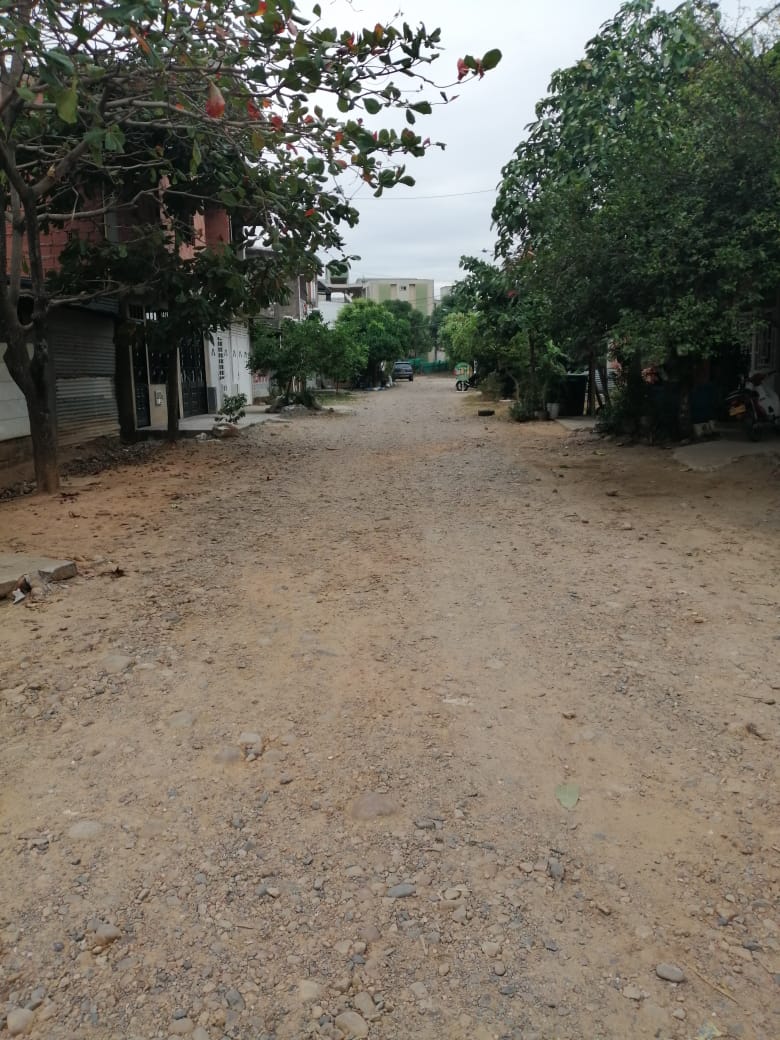 Reposición de una caja de medidor que fue rota por un vehículo compactador en la dirección C-36-N-2C-04 MZ-J LT-01 esquina.Se realizó visita al predio evidenciando que el medidor no cuenta con su respectiva caja, con lo cual se solicitó a la oficina de medidores con autorización del director comercial realizar la instalación de esta caja, con el fin de subsanar esta situación presentada, a pesar de que no haya evidencia de que nosotros hubiéramos causado el daño a la caja, se da solución a la queja presentada.Solicitan que se les de respuesta a las solicites radicadas en la Empresa, ya que tenían una tapa de alcantarillado rota en el barrio y hasta que se colocó la queja en la SSPD no se reparó.Se solicitó al presidente de la Junta de Acción Comunal Juan Vargas – 3124382121 soportes de las peticiones presentadas para realizar la trazabilidad de dicho documento y verificar si realmente no se le había dado respuesta, pero manifestó que no las había encontrado, con lo cual no hay certeza de las afirmaciones del presidente, competencia de la dirección técnica revisar esta situación.Se de a conocer mediante boletines de prensa las suspensiones del servicio ya sean programadas o por imprevistos, para que la comunidad este enterada de los tiempos que se pueden demorar sin servicio.Mediante mensaje de wasap el ingeniero FABIAN FAJARDO me envió la siguiente información: “En los trabajos adelantados por ACUATODOS en las obras de canalización del Canal Marginal de la Selva (Frente al Hospital HORO), se ha afectado la red que conduce el preciado líquido a la comuna 6 (Barrio 7 de Agosto, Ocobos, Bosques y Senderos de Manare), por lo cual se han presentado cortes en el suministro el día sábado 5 de marzo y el día y ayer 9 de marzo de 2021, situación que ha llevado a la suspensión del servicio para realizar las respectivas reparaciones”, sin embargo, es pertinente que se elaboren y publiquen de forma oportuna los boletines de prensa para dar a conocer en tiempo real cualquier afectación en la prestación de los servicios de acueducto, alcantarillado y aseo.Se explicará del porque las tarifas del operador privado son inferiores a la de la EAAAY.Se les explica que la tarifa que se cobra se establece mediante la metodología de la resolución 720 de la CRA, entidad encargada de definir el modelo matemático para establecer la tarifa, para la empresa pública como privada se aplica la misma normatividad y vigilada por la SSPD, sin embargo, la diferencia tarifaria radica en los descuentos u ofertas comerciales que ofrece la empresa privada y que actualmente la empresa pública esta estudiando para ver si puede aplicar algún tipo de descuento, sin incurrir en alguna violación a la normatividad tarifaria.Se explicará del porque en el aumento de las facturas del servicio de acueducto, alcantarillado y aseo.Se explica que la empresa para este periodo de facturación aplico lo aprobado por el concejo municipal, en cuanto a la diminución de la tarifa de los subsidios aplicados para el estrato 1, 2 y 3, en los servicios de acueducto, alcantarillado y aseo, generando un incremento de las facturas.ESTRATO 1 ANTES 70% AHORA 55%, ESTRATO 2 ANTES 40% AHORA 21%, ESTRATO 3 ANTES 15% AHORA 0%Se explicará como es el cobro en los servicios de acueducto y alcantarillado.Se les explico que para el cobro del servicio de acueducto y alcantarillado existe un cobro de cargo fijo y un cobro de cargo por consumo (m3), los m3 cúbicos que se cobran se calculan de la diferencia de lectura registrada en el medidor en un periodo de facturación, que esta variación depende del número de personas que vivan en el inmueble y los hábitos de consumo de agua en el predio, con lo cual se les recomienda hacer uso eficiente del agua y de tener todos los puntos hidráulicos en perfectas condiciones con el fin de no generar incrementos en la factura, pues los responsables de las redes internas son los usuarios.  El día 11 de marzo de 2021 se realizó visita a dos predios de usuarios que manifestaron inconformidad con los valores facturados:ROBER SANDRO GARRIDO ORTIZ – 3212079926 – C-37-N-2-51 MZ-I LT-27, medidor con lectura 195, Se visita el predio medidor en buen estado, prueba hidrostática sin novedad, tanque subterráneo no esta en uso, unidades sanitarias trabajando bien. No se encontró ninguna novedad en el predio.  Casa de 2 pisos con dos matriculas, una con el predio deshabitado.Analizando los m3 facturados en el periodo de marzo corresponde a diferencia de lectura ( 176-189) 13 m3, factura por valor de $ 61.640, se presento una disminución en m3 frente al periodo de febrero el cual fue 21 m3, sin embargo el valor de la factura se vio afectado por la disminución en la tarifa de los subsidios otorgados por el municipio, con lo cual el señor Rober a pesar de su inconformismo por el tema de los subsidios, queda conforme con la explicación y agradece que se le haya realizado la visita para explicarle los valores facturados en su predio.  QUERUBIN MARTINEZ – 3213060233 – C-38-N-2C-39, Se visita el predio medidor en buen estado prueba hidrostática sin novedad, el servicio llega directo al lavadero y una ducha, se recomienda cambiar llave del lavadero ya que presenta goteo. Lectura del medidor: 266 m3, al realizar el análisis de los m3 consumidos del día del aforo a la fecha de hoy registra un consumo de (261 m3 – 266 m3) de 5 m3 en 14 días, es decir 0.35 litros por día, evidenciando que el consumo disminuyo y aceptando que el periodo anterior vivían mas personas en el inmueble, asimismo, el valor de la factura se vio afectado por la disminución en la tarifa de los subsidios otorgados por el municipio, con lo cual el señor Querubín a pesar de su inconformismo por el tema de los subsidios, queda conforme con la explicación y agradece que se le haya realizado la visita para explicarle los valores facturados en su predio.RECOMENDACIONESVerificar si las situaciones de recolección, barrido y despápele se presentan en campo y hacer seguimiento a las novedades presentadas.Realizar una jornada de socialización o estrategia para recordar las rutas y horarios de recolección, barrido y despápele para que la comunidad conozca sus horarios y frecuencias.Realizar seguimiento, dar respuesta a las reclamaciones y solicitudes de los usuarios realizadas en las diferentes direcciones.Coordinar la elaboración y publicación de boletines de prensa con las novedades presentadas en la prestación del servicio en tiempo real, por medio de los diferentes medios que tiene la empresa.Autorizar la instalación de la caja al inmueble reportado.Mediante comunicación oficial del 09 de marzo de 2021 remitida por la policía nacional donde invitaban a la Empresa a un encuentro comunitario en la Calle 43 y 43ª con carrera 11ª (parque), a realizarse el día 11 de marzo de 2021 a las 5:00 PM, a la cual fuimos delegados por el director comercial, ZULMA PEREZ - tecnóloga de facturación, FERNANDO TEJADA – Auxiliar Administrativo Facturación, y FREDDY LARROTA – Profesional PQR.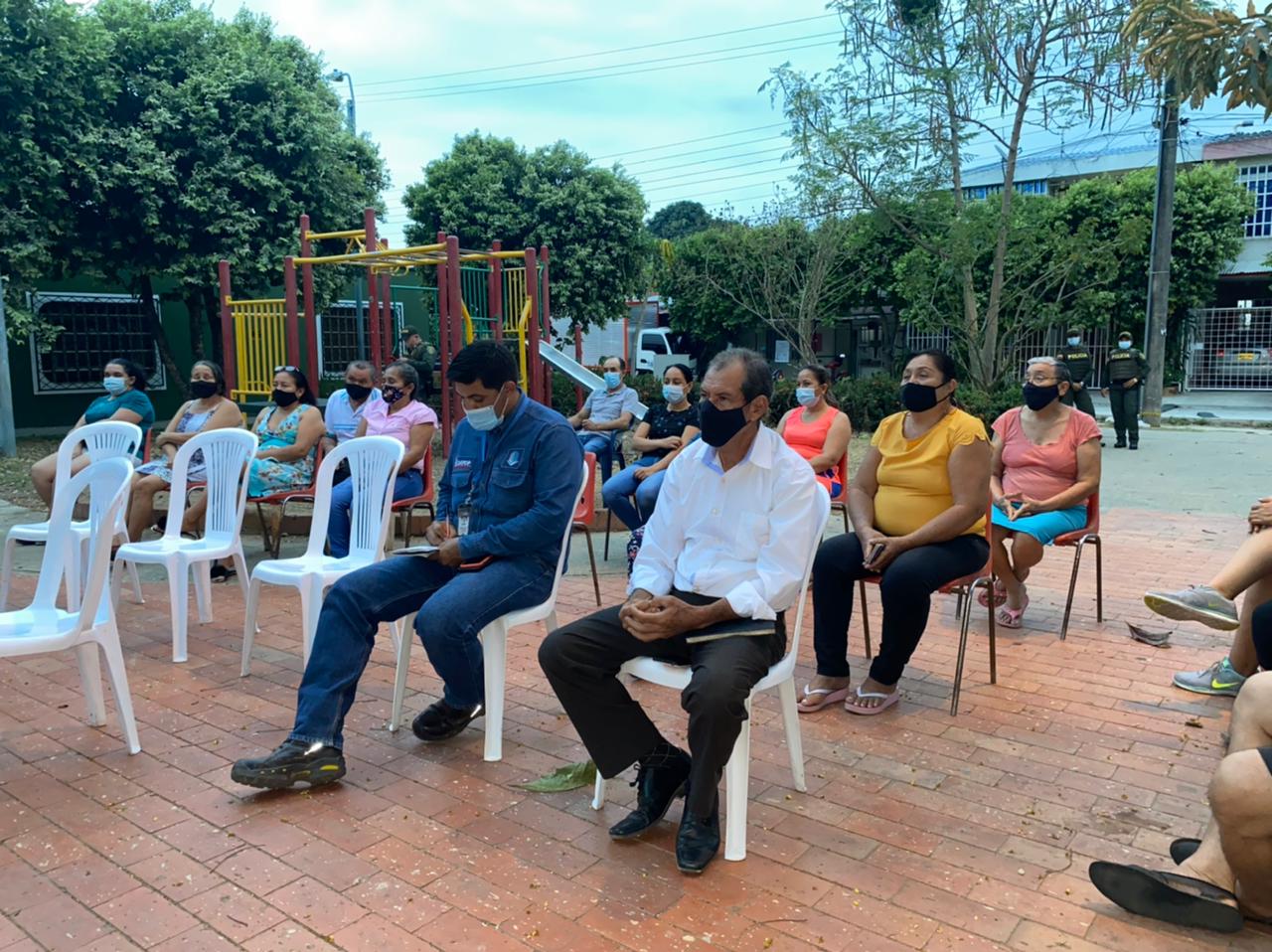 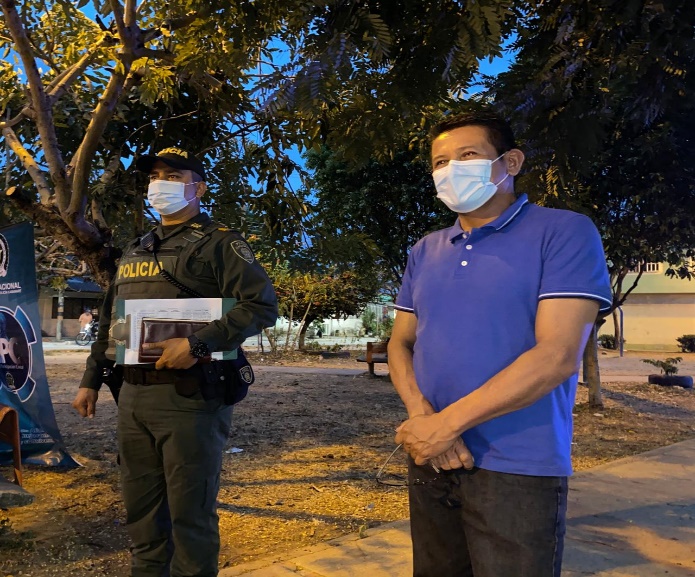 A la reunión participaron integrantes de la junta de acción comunal y comunidad, como funcionarios de SAYOP, EAAAY y POLICIA NACIONAL, en donde por parte de la comunidad manifestaron las siguientes situaciones y a las cuales se les dio su debida explicación:Se socializará las frecuencias y horarios de recolección de residuos sólidos, pues se ha presentado diferencias considerables en las horas que pasa el vehículo recolector por el barrio, ocasionando que los perros rompan las bolsas.Se informo que el horario y la frecuencia de recolección para el barrio siete de agosto es de lunes, miércoles y viernes a partir de las 10:00 a.m.Se explicará del porque las tarifas del operador privado son inferiores a la de la EAAAY.Se les explica que la tarifa que se cobra se establece mediante la metodología de la resolución 720 de la CRA, entidad encargada de definir el modelo matemático para establecer la tarifa, para la empresa pública como privada se aplica la misma normatividad y vigilada por la SSPD, sin embargo, la diferencia tarifaria radica en los descuentos u ofertas comerciales que ofrece la empresa privada y que actualmente la empresa pública esta estudiando para ver si puede aplicar algún tipo de descuento, sin incurrir en alguna violación a la normatividad tarifaria.Se explicará del porque en el aumento de las facturas del servicio de acueducto, alcantarillado y aseo.Se explica que la empresa para este periodo de facturación aplico lo aprobado por el concejo municipal, en cuanto a la diminución de la tarifa de los subsidios aplicados para el estrato 1, 2 y 3, en los servicios de acueducto, alcantarillado y aseo, generando un incremento de las facturas.ESTRATO 1 ANTES 70% AHORA 55%, ESTRATO 2 ANTES 40% AHORA 21%, ESTRATO 3 ANTES 15% AHORA 0%Se explicará como es el cobro en los servicios de acueducto y alcantarillado.Se les explico que para el cobro del servicio de acueducto y alcantarillado existe un cobro de cargo fijo y un cobro de cargo por consumo (m3), los m3 cúbicos que se cobran se calculan de la diferencia de lectura registrada en el medidor en un periodo de facturación, que esta variación depende del número de personas que vivan en el inmueble y los hábitos de consumo de agua en el predio, con lo cual se les recomienda hacer uso eficiente del agua y de tener todos los puntos hidráulicos en perfectas condiciones con el fin de no generar incrementos en la factura, pues los responsables de las redes internas son los usuarios. Tenían inconvenientes con personas de la calle y extranjeros en cuanto a la recolección del reciclaje.Se dio a conocer dicha situación a la funcionaria MARIA ISABEL PEREZ - 3114748495 de la dirección aseo y se realizó visita al señor LEONEL LEMUS - 3103411047, líder del barrio Villa Nelly para dar a conocer el programa y definir las acciones a seguir y poder implementar este programa en el barrio. Felicitaron a la Empresa por la prestación de los servicios de acueducto y alcantarillado que se prestan en el barrio, no han tenido inconvenientes en cuanto continuidad, presiones y calidad de los servicios prestados. RECOMENDACIONESVerificar si las situaciones de recolección se presentan en campo y hacer seguimiento a las novedades presentadas.Realizar una jornada de socialización o definir la estrategia para recordar las rutas y horarios de recolección y barrido para que la comunidad conozca sus horarios y frecuencias.Coordinar la elaboración y publicación de boletines de prensa con las novedades presentadas en la prestación del servicio en tiempo real, por medio de los diferentes medios que tiene la empresa.Hacer seguimiento del trabajo desarrollado por el recuperador asignado al barrio y verificar lo efectivo del programa implementado por la Empresa.MATRICULAS BARRIO CAÑAGUTE II – FLOR AMARILLO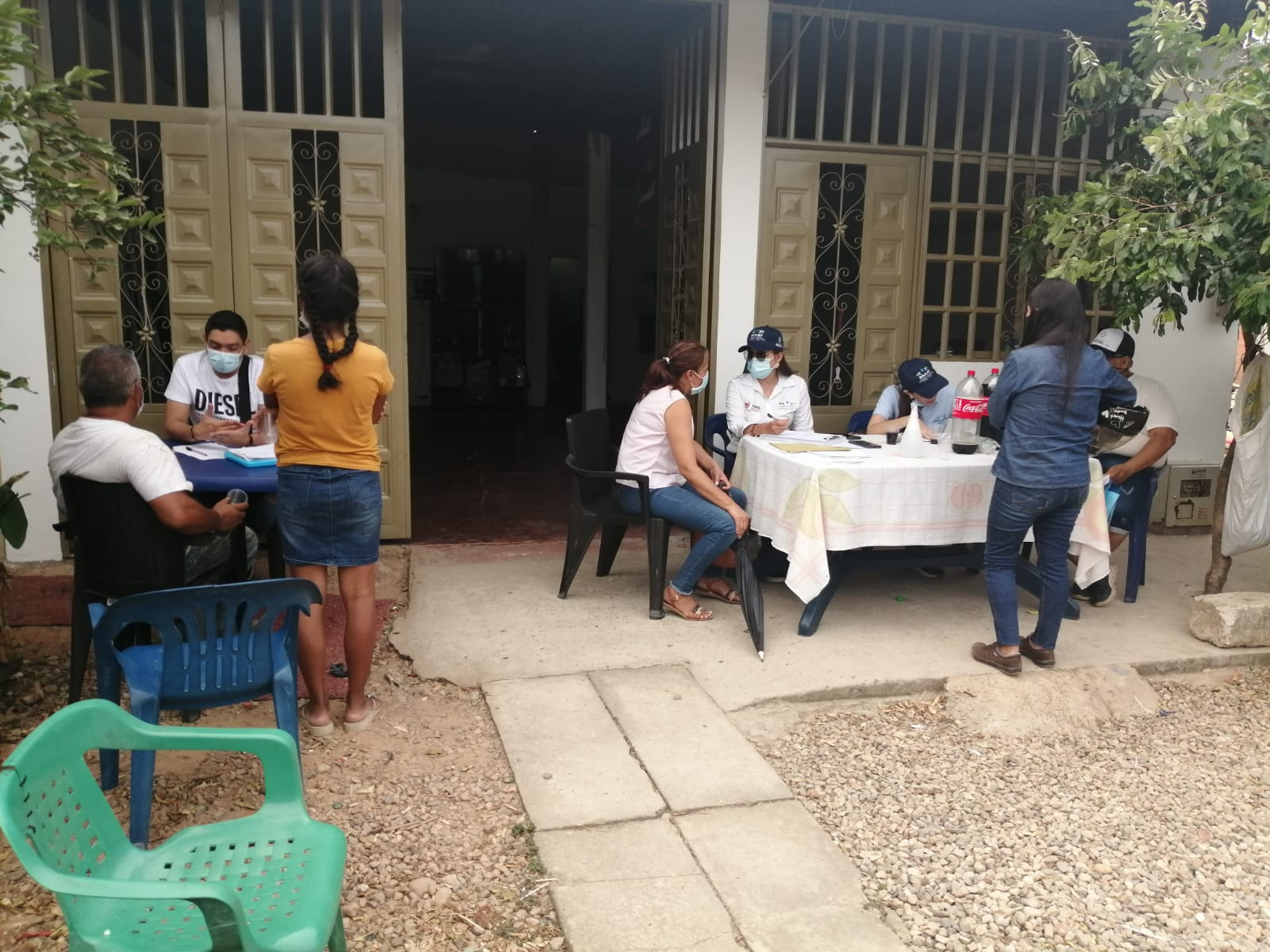 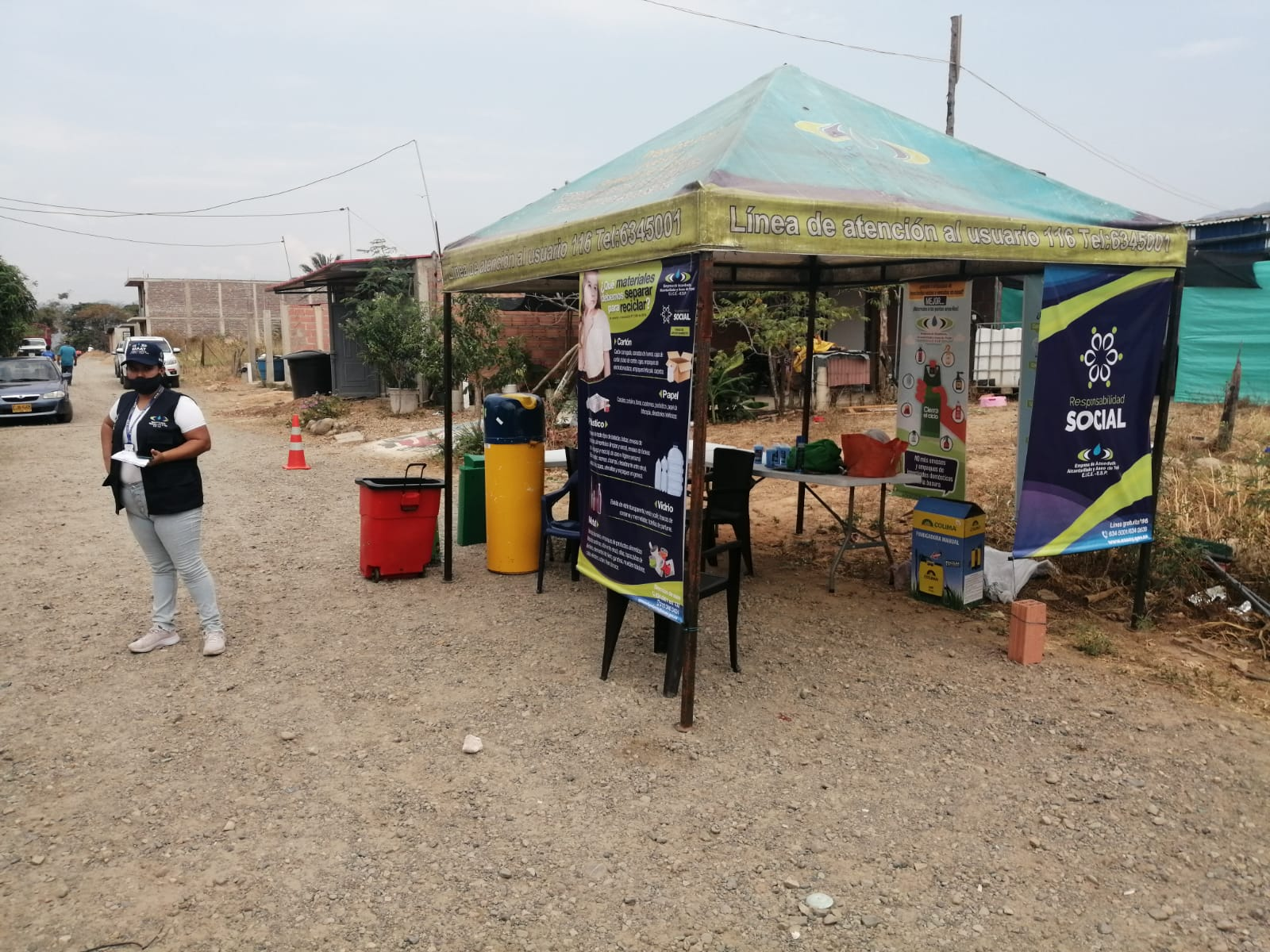 10.  SUI - PQR A la fecha se está al día en el cargue de formularios de Reclamaciones en los servicios de acueducto, alcantarillado y aseo, Reliquidaciones de acueducto y alcantarillado, los cuales están dentro del plazo de cargue.11.  ACCIONES PQR PANDEMIA COVID 19Medidas adoptadas para garantizar a los usuarios el ejercicio del derecho de petición materializado en peticiones, quejas y recursos ante la Empresa, recibidas en el periodo comprendido entre marzo 20 y mayo 22 de 2020.Se le informaba a los usuarios y/o suscriptores que podrían realizar solicitudes, reclamaciones, peticiones, en los correos electrónicos eaaay@eaaay.gov.co, pqr@eaaay.gov.co, por medio de la APP, telefónicamente línea 116 extensiones 1 - Fugas, 2 – Facturación  y 3 - Reclamaciones, las notificaciones de las respuestas a las PQR de la dirección comercial se realizara de manera personal con el mensajero de la Empresa, correo certificado de SERVIENTREGA y por el correo electrónico notificacionespqr@eaaay.gov.co y publicación de la respuesta en la página web de la Empresa www.eaaay.gov.co. Los correos electrónicos que llegaban a eaaay@eaaay.gov.co , son radicados en la ventanilla única de la oficina de archivo y procesos y remitidos por planilla a la oficina de PQR para dar trámite y respuesta.A partir del viernes 29 de Mayo de 2020 se habitó la línea de celular 3153633277 para la atención de peticiones, quejas, reclamos y recursos de los usuarios y/o suscriptores.Desde el mes de abril de 2021 se cuentan con líneas de celular para el mensajero, inspector, recepción de PQR en la sede administrativa y la oficina de la bendición, con plan de minutos y datos, para mejorar la atención a los usuarios.Desde le mes de junio de 2021 se contará con chat interactivo, disponible en la página de la empresa eaaay@eaaay.gov.co.Se realizó atención presencial para trámites de reposición de medidor y Matriculas Nuevas.A partir de mediados del de mayo de 2020 se empezó a atender peticiones, quejas, reclamos y recursos de los usuarios y/o suscriptores, con controles de bioseguridad implementados por la Empresa.Se realizó entrega de elementos de protección personal a los funcionarios de PQR.Se realizaron las visitas técnicas para determinar las causas de inconformidad por el valor facturado, cobros por promedio, cambio de uso, inmueble deshabitado, etc.Se organizaron turnos de trabajo dando cumplimento a las distancias que se deben tener entre funcionarios en el puesto de trabajo.En recepción se tiene una funcionaria para la recepción de las líneas de teléfono 6345001 y 6342636.Se entregaba el siguiente volante a los usuarios que se acercaban a las instalaciones de la Empresa.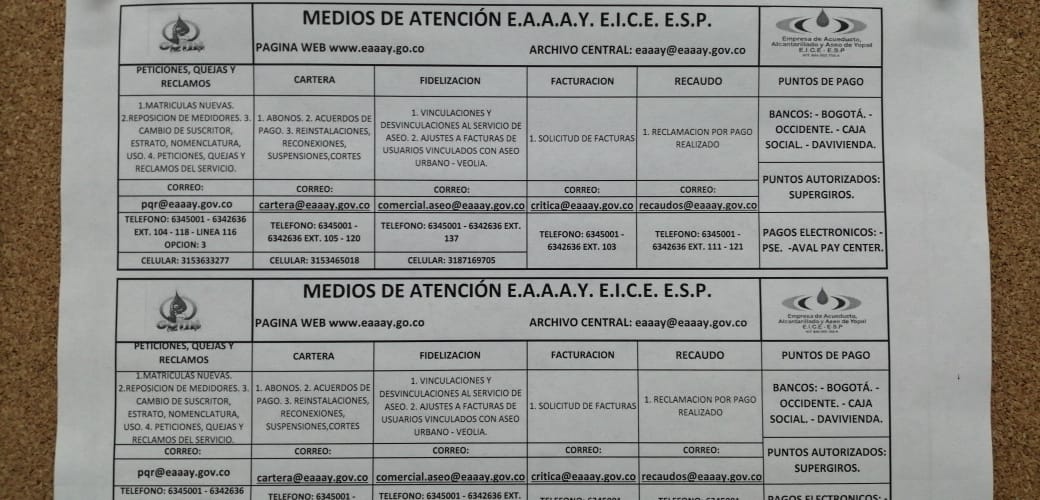 Canales tiene habilitados la Empresa para la atención de los usuarios en el periodo de la cuarentena y suministre información detallada (capacidad, cifras de atención y/o interacciones, etc.) respecto de cada uno de ellos.Línea 116 Extensión 3Correo electrónico pqr@eaay.gov.coPágina WEB y APPLínea de Celular PQR12. INDICES PQRÍNDICE DE PQR VERBALES Y ESCRITAS ACUEDUCTO AÑO 2021Para los meses de enero, febrero, marzo, abril y mayo de 2021 se tiene un 1.1%, 1.3%, 1.7%, 1,4% y 1.5% respectivamente, de suscriptores y/o usuarios que realizaron reclamos comerciales del servicio de acueducto, en relación al Total de Suscriptores del servicio de Acueducto, se presentó una disminución en relación a los resultados reportados en el año 2020.La propuesta de mejora se estableció en los siguientes puntos: Mejorar los procesos en las áreas de medidores y facturación lo que disminuirá el número de pqr recibidas en la Empresa.Mejorar la crítica para disminuir el cobro por promedio en los predios que se encuentran deshabitados.Revisar el proceso que se está desarrollando en las Desviaciones Significativas, ya que uno de los mayores inconformismos de los usuarios es el cobro acumulado de los m3 cuando el predio presenta esta situación. En recursos de Apelación es la causa más recurrente con fallos a favor del usuario a pesar de realizar el debido proceso e identificar la causa del alto consumo.Plan de medios para invitar a nuestros usuarios y/o suscriptores a realizar mantenimiento preventivo de las redes internas de los inmuebles, tanques subterráneos, aéreos, flotadores, baños y demás puntos hidráulicos de las casas.Elaborar un Plan de Reposición de Medidores teniendo en cuenta las anomalías presentadas por facturación.Garantizar por parte de la Dirección Administrativa y Financiera el presupuesto para la vinculación de personal operativo (Inspectores) con experiencia que permita dar cumplimento al plan propuesto.Adelantar proceso de compra de medidores para la venta.ÍNDICE DE PQR VERBALES Y ESCRITAS ALCANTARILLADO AÑO 2021Para los meses de enero, febrero, marzo y abril de 2021 se tiene un 0.55%, 0.67%, 0,74%, 0,70% y 0,80% del servicio de alcantarillado, en relación al Total de Suscriptores del servicio de Alcantarillado, presentando una disminución en relación a los resultados del año 2020.ÍNDICE DE PQR VERBALES Y ESCRITAS ASEO AÑO 2021Para los meses de enero, febrero, marzo, abril y mayo de 2021 se tiene un 0.36%, 0.77%, 095%, 0,66% y 0.83% respectivamente, de suscriptores y/o usuarios que realizaron reclamos comerciales del servicio de aseo, en relación al Total de Suscriptores del servicio de aseo, presentando una disminución de lo radicado de enero a 2020 y aumento para el febrero de 2020.Asimismo, se implementaron las siguientes acciones para la disminución el número de PQR que se venían registrando:El cobro de la mano de obra en las visitas técnicas solicitadas por los usuarios y/o suscriptores que no estén dentro de procesos de desviaciones significativas positivas, por concepto de altos consumos, inconformidad en lo facturado, revisión de arreglos, viabilidad de servicio, independización de los mismos, etc. Reiterar a los usuarios que la responsabilidad del mantenimiento de las redes internas y acometida es responsabilidad del usuario y/o suscriptor, de conformidad con el decreto 302 de 2000.Normalización del personal operativo en las diferentes áreas de la Dirección Comercial.Capacitar a los funcionarios de ATC para que den información precisa, completa y confiable al usuario, frente a los trámites que tiene que hacer en la Empresa o el reclamo o petición que está presentando.Información en la parte posterior de la factura para que de manera preventiva realicen las revisiones a todos los puntos hidráulicos de los inmuebles.Indicar a los usuarios y/o suscriptores el pago de la factura única y exclusivamente en los puntos autorizados. El cobro de la mano de obra en el arreglo de fugas que se encuentren en la acometida y red interna del inmueble.12. PENDIENTESRealizar diagnóstico del cumplimiento de la NTC 6047, donde se incluya un capítulo de recomendaciones y plan de acción a seguir.Incluir dentro del orden del día en las reuniones que realice el comité creado según resolución 0521.18 del 17/05/2018, el tema de la política de Transparencia, Participación y Servicio al Ciudadano.Incorporar en el Plan de Compras y Presupuesto las partidas a ejecutar, para cumplir con una atención a las personas de discapacidad.Que el software de gestión comercial permita:- Adjuntar archivos y/o documentos.- Cuente con un enlace de ayuda en donde se detallen las características, requisitos y plazos de respuesta de cada tipo de solicitud.- Emitir mensaje de confirmación del recibido por parte de la entidad- Emitir mensaje de falla, propio del aplicativo, indicando el motivo de la misma y la opción con la que cuenta el peticionario- Permitir hacer seguimiento al ciudadano del estado de la petición, queja, reclamo y denuncia - Permitir monitorear la recepción y respuesta oportuna de peticiones, quejas, reclamos y denuncias.La página web para que la empresa tenga organizada su información, trámites y servicios a través de ventanillas únicas virtuales.La Oficina de Sistemas cree la sección de transparencia y acceso a la información pública, donde se publiqué:- Mecanismos para la atención al ciudadano- Localización física, sucursales o regionales, horarios y días de atención al público- Derechos de los ciudadanos y medios para garantizarlos (Carta de trato digno)- Mecanismos para presentar quejas y reclamos en relación con omisiones o acciones de la EntidadActualizar los procedimientos de conformidad con el decreto 1166 de 2016.Solución de requerimientos de SYSMAN en cuanto al módulo de reliquidaciones.FREDDY ALEXANDER LARROTA CANTORProfesional Oficina de PQR Anexos. Noventa y Seis (96) Folios.TITULO:INFORME DE GESTIÓN OFICINA DE PQR A JUNIO DE 2021FECHA:07 DE JULIO DE 2021ELABORÓ:FREDDY ALEXANDER LARROTA CANTOR // Profesional Oficina PQROBJETO:PRESENTAR LAS ACTIVIDADES QUE SE DESARROLLARON EN LA OFICINA DE PQR A JUNIO DE 2021DESTINATARIO(S):JAIRO BOSSUET PEREZ BARRERA// Gerente EAAAY SEBASTIAN HERNANDEZ RIVEROS// director ComercialADRIANA CRISTINA ROSAS VALDERRAMA // Profesional Oficina de PlaneaciónSONIA AMPARO RAMIREZ MONTAÑA // Profesional Oficina de Control InternoJAIRO BOSSUET PEREZ BARRERA// Gerente EAAAY SEBASTIAN HERNANDEZ RIVEROS // director ComercialADRIANA CRISTINA ROSAS VALDERRAMA // Profesional Oficina de PlaneaciónSONIA AMPARO RAMIREZ MONTAÑA // Profesional Oficina de Control InternoÍtemCARACTERÍSTICAS1DISPENSADOR DE TIQUETES ELECTRÓNICOS EN ATRIL METÁLICO CON PANTALLA TOUCHSCREENINCLUYE EQUIPO SERVIDOR E IMPRESORA TÉRMICA. Ver ÍTEM TIPO II2Actualización LICENCIA MAGISOFT  QUE PERMITE LA ATENCIÓN MULTISERVICIOS, MULTIMEDIA. Licenciado a la Empresa De Acueducto, Alcantarillado Y Aseo De Yopal  EICE ESP. Ver ÍTEM TIPO I3PLAYER PARA VISUALIZACIÓN DE TURNOS CON CONEXIÓN INALÁMBRICA CON EL SOFTWARE EN EL EQUIPO SERVIDOR4Actualización del software de los cinco (05) dispositivos calificadores de turnos  que posee la empresa con la última versión del software MAGISOFT.5INSTALACIÓN, CAPACITACIÓN E IMPLEMENTACIÓN en sitio mínimo por ter (03) días hábiles del sistema para la gestión del proceso de atención al público a través de la asignación de turnos y seguimiento con herramientas estadísticas6soporte técnico por tres (03) años ACCESO REMOTO, VÍA TELEFÓNICA O SKYPE7Caja x 60 rollos de  tiquetes con capacidad  mínima de 1.200 tiquetes térmicos. Ver ÍTEM TIPO III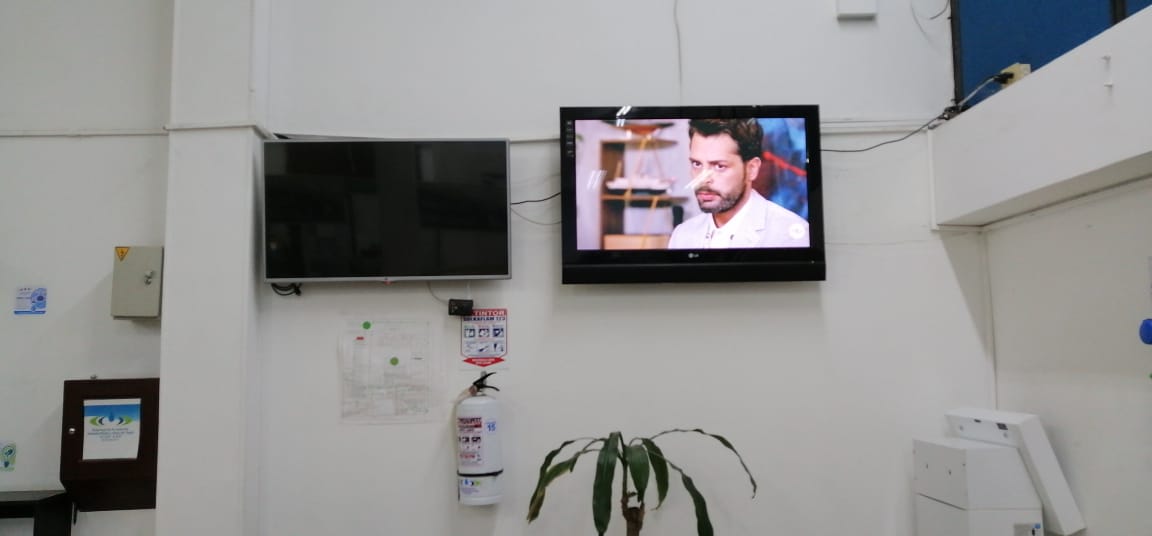 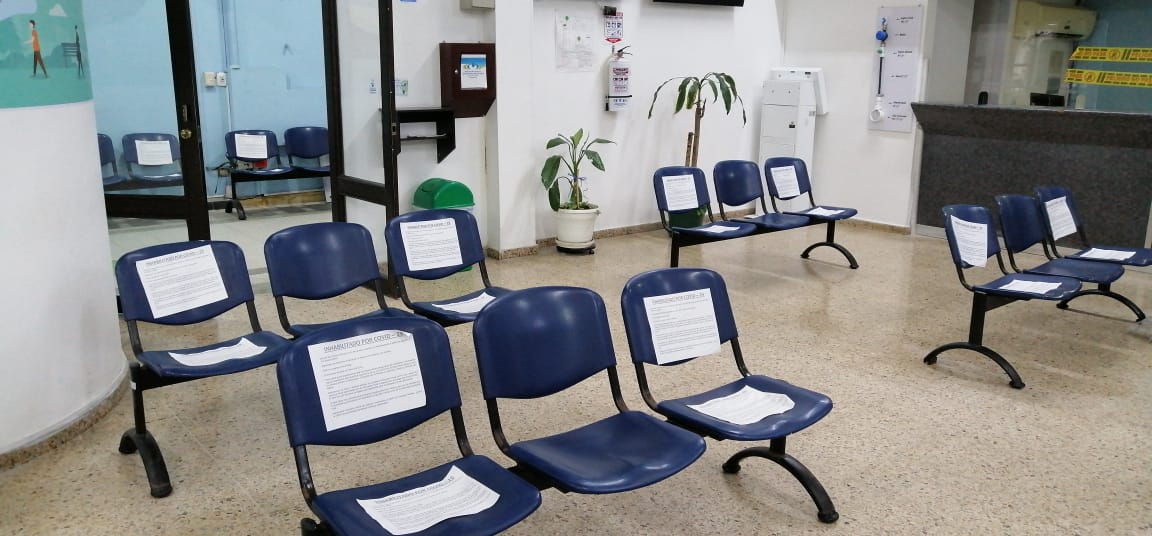 TELEVISORÁREA DE ESPERA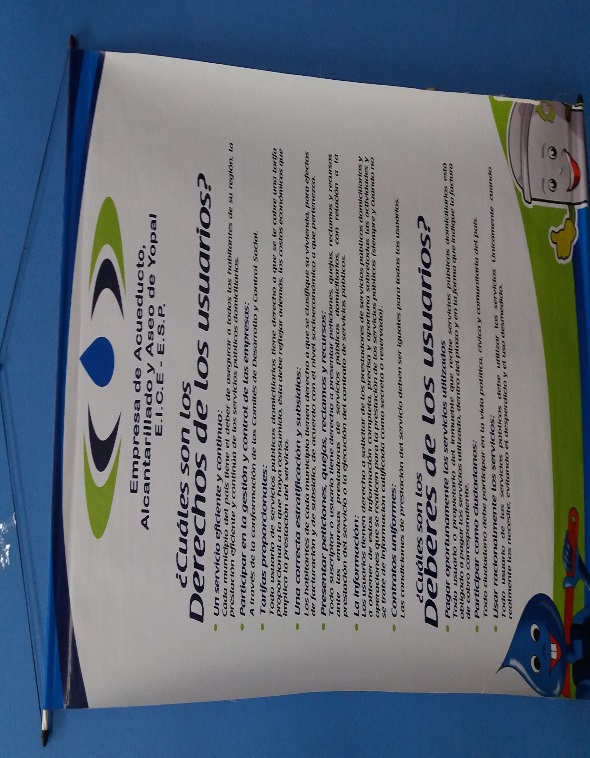 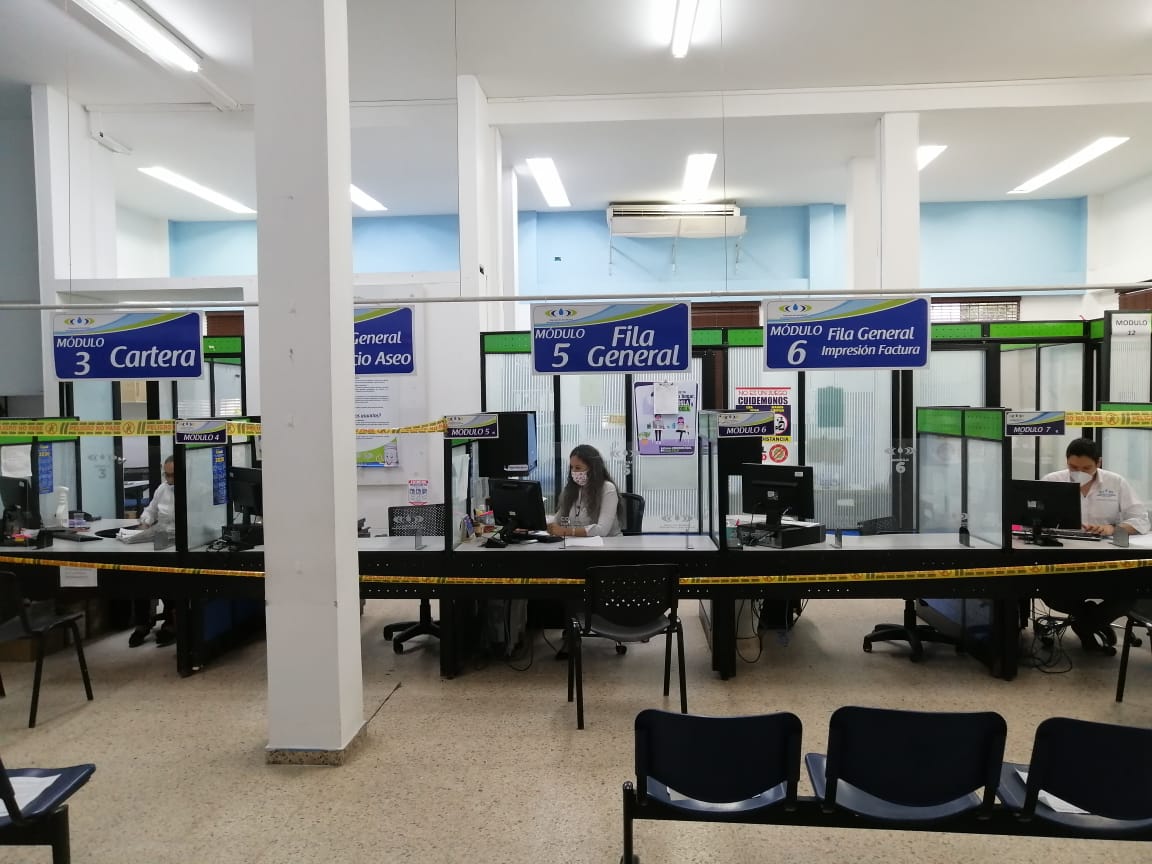 DEBERES Y DERECHOS DE LOS USUARIOSMÓDULOS DE ATC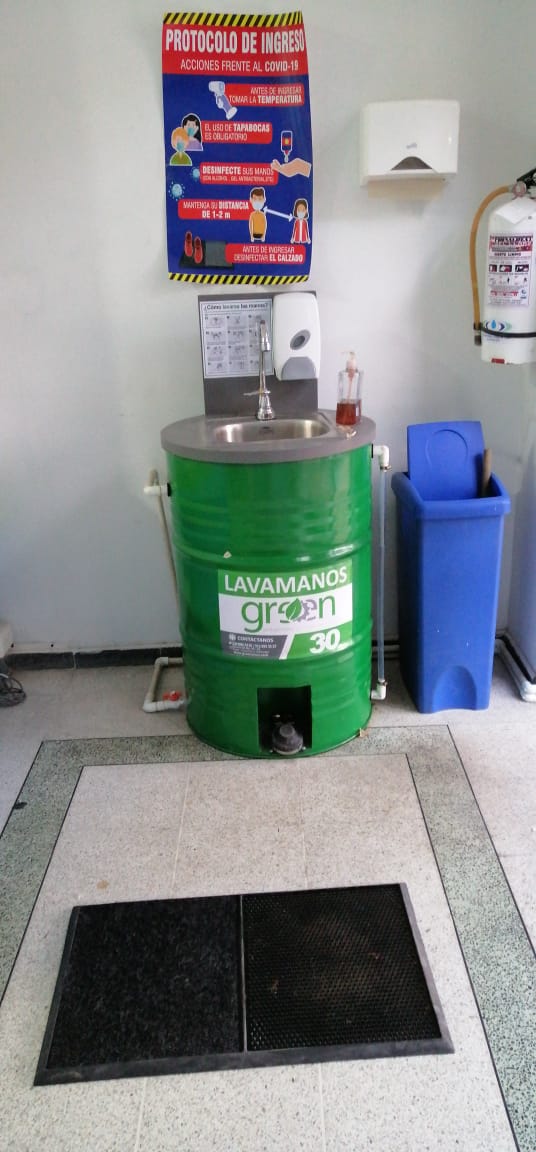 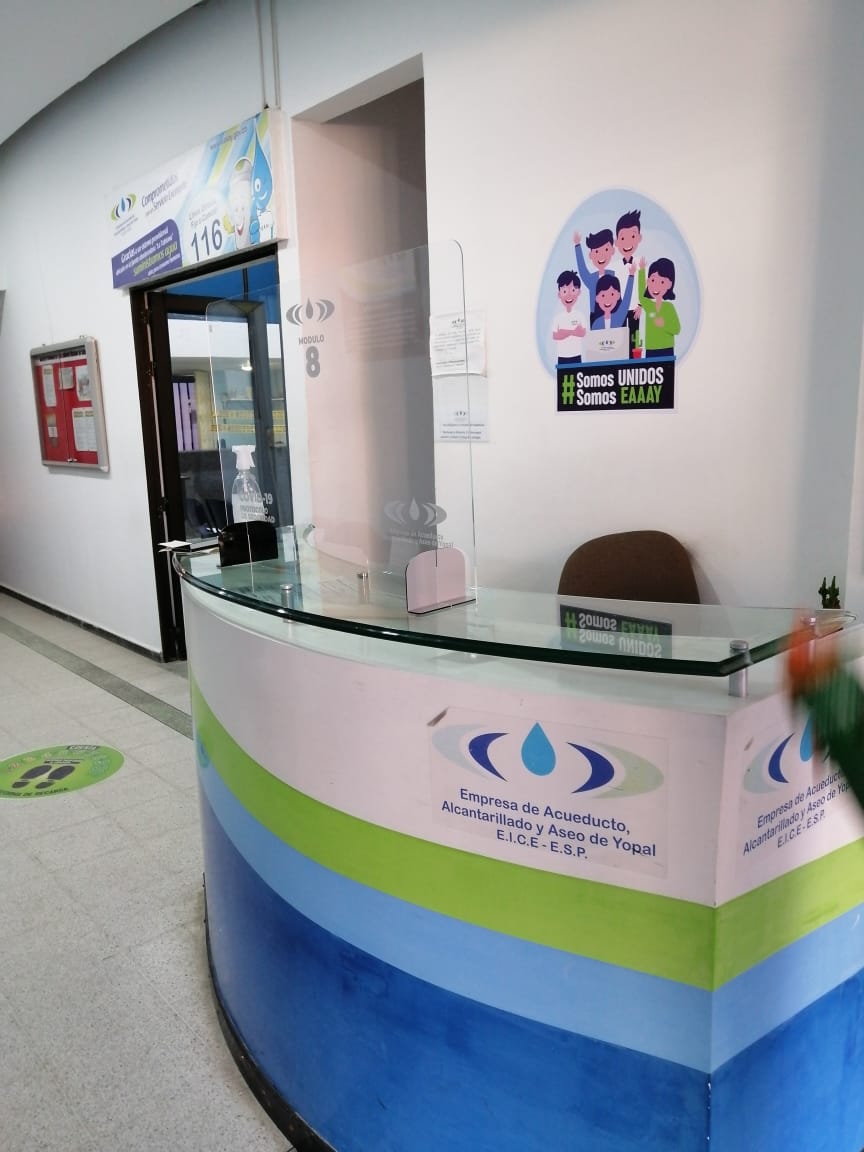 INGRESO A LA RECEPCIÓNRECEPCIÓN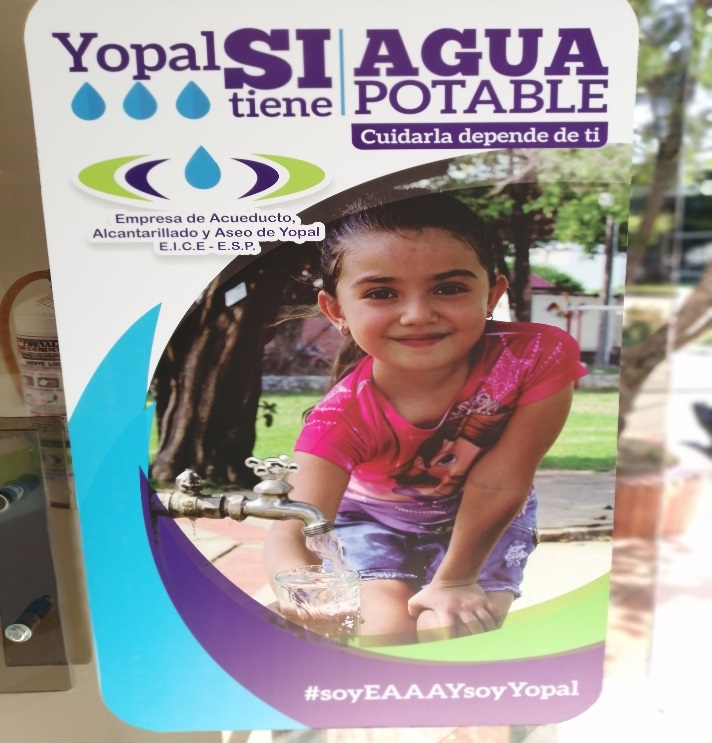 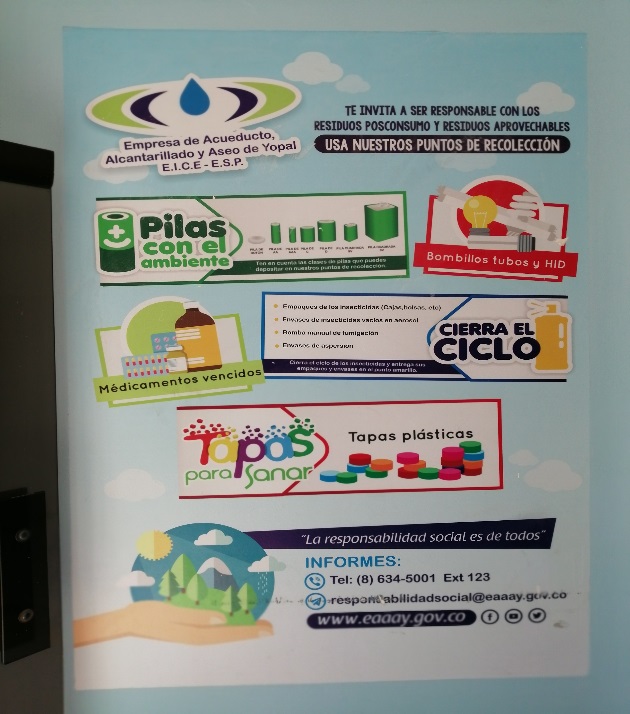 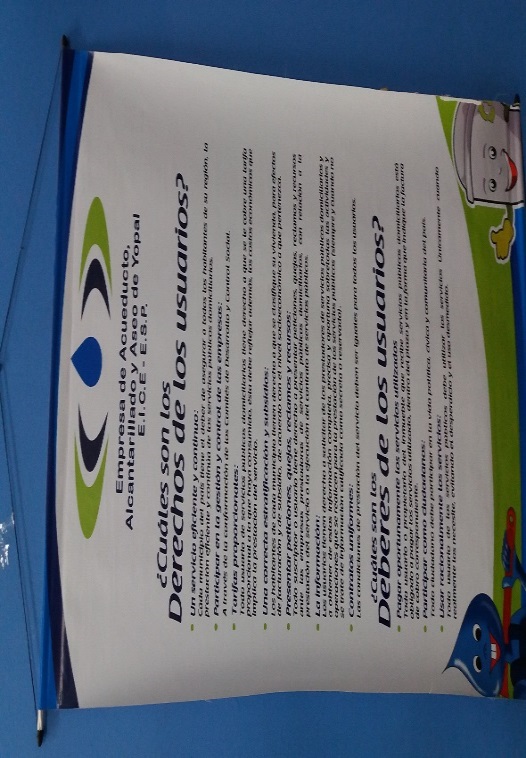 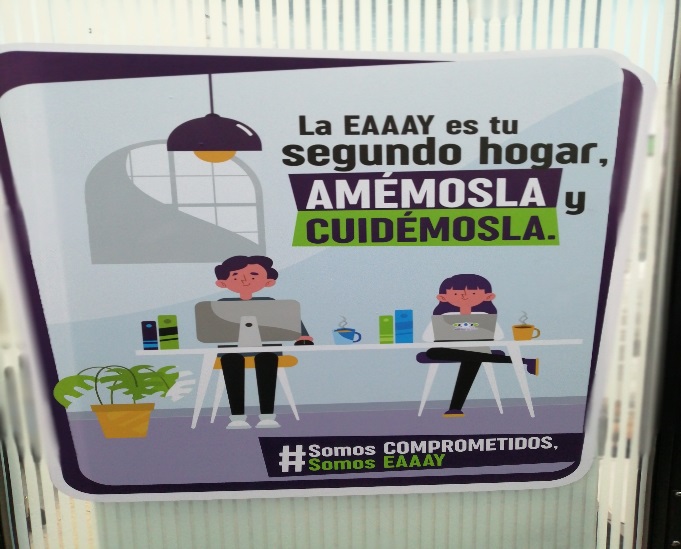 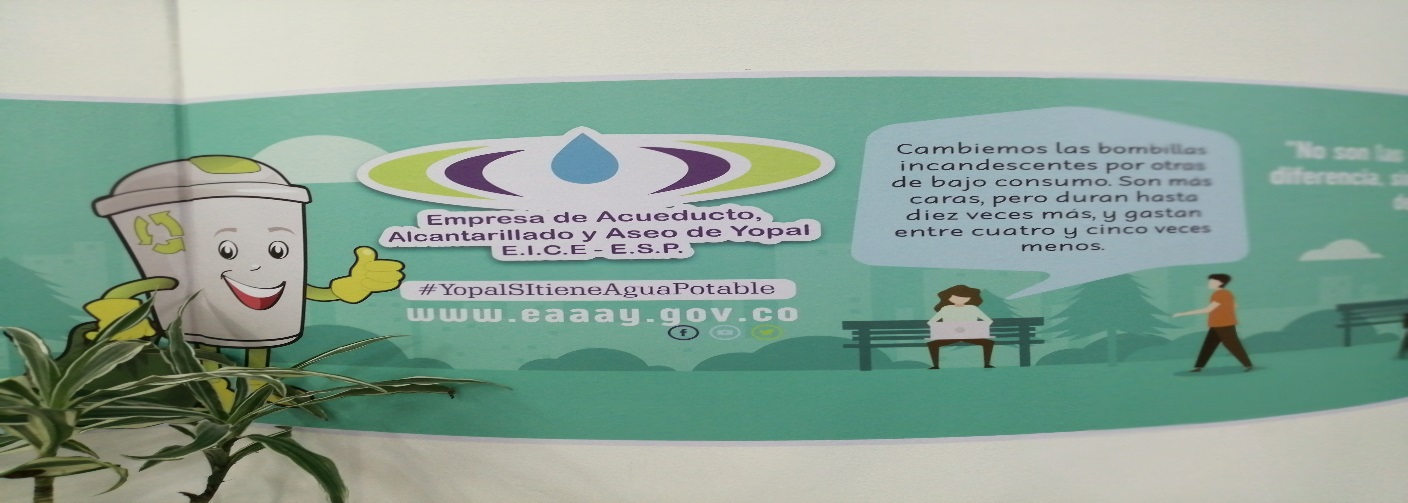 RELACION DE PERSONAL OFICINA DE PQRRELACION DE PERSONAL OFICINA DE PQRRELACION DE PERSONAL OFICINA DE PQRRELACION DE PERSONAL OFICINA DE PQRRELACION DE PERSONAL OFICINA DE PQRITEMNOMBRE TIPO DE CONTRATOCARGOACTIVIDAD QUE DESARROLLA1CARLOS SANTIAGO MORENO VARGASTERMINO FIJOAUXILIAR ADMINISTRATIVOATC2DIANA SIRLEY CHAPARRO RODRIGUEZTERMINO FIJOAUXILIAR ADMINISTRATIVOATC3ALEXANDER PAEZTERMINO INDEFINIDOAUXILIAR ADMINISTRATIVOATC4DIANA CAROLINA FUENTES BARRERATERMINO FIJOAUXILIAR ADMINISTRATIVOSEGUIMIENTO, REGISTRO Y CONTROL DE PQR ESCRITAS Y VERBALES5WILSON USECHE AREVALOTERMINO FIJOINSPECTORVISITAS DE PQR6HECTOR AFRICANOTERMINO INDEFINIDOINSPECTORVISITAS DE PQR7MARCO AURELIO MESA RIVEROTERMINO FIJOINSPECTORMENSAJERIA8EDILCE BURGOS BOTIATERMINO INDEFINIDOAUXILIAR ADMINISTRATIVORELIQUIDACIONES9JHON AVENDAÑOTERMINO INDEFINIDOAUXILIAR ADMINISTRATIVORELIQUIDACIONES10NINNY JOHANA VIANCHA JAIMETERMINO FIJOAUXILIAR ADMINISTRATIVORELIQUIDACIONES11FABIO ALBERTO TARACHE TUAYTERMINO FIJOTECNOLOGORTA PQR12INGRID JULIETH ORTIZ MARIÑOTERMINO INDEFINIDOAUXILIAR ADMINISTRATIVOANALISIS - RESPUESTAS PQR13ANA LUCIA BARRIOSTERMINO FIJOAUXILIAR ADMINISTRATIVONOTIFICACIONES PQR - DIGITALIZAR EN QF DOCUMENT - ARCHIVO DE PQR14INES DÍAZ ALBARRACINTERMINO INDEFINIDORECEPCIONISTARECEPCIONISTA15NUBIA VARGASTERMINO FIJOTECNICALA BENDICIÓN16ALVARO SOLEDADTERMINO FIJOINSPECTORLA BENDICIÓN17VIVIAN PEREZOPSAUXILIAR ADMINISTRATIVOCELULAR - LINEA 116 - CHAT INTERACTIVO18FREDDY LARROTATERMINO INDEFINIDOPROFESIONALPQRTELÉFONOS INSTITUCIONALESTELÉFONOS INSTITUCIONALESTELÉFONOS INSTITUCIONALESNOMBRE INSTITUCIONALCARGO FREDDY LARROTA3153633277PQR - OFICINAWILSON USECHE3147612980INSPECTORMARCO MESA3225086480MENSAJERONUBIA VARGAS3225086486PQR - BENDICIÓNNOMBRE DEL FUNCIONARIOCARGOTIPO DE VEHÍCULOPLACAPROPIEDADMARCOS MESAINSPECTORMOTOWAG76EPERSONALWILSON USECHEINSPECTORMOTOJOK-16CEMPRESAALVARO SOLEDADINSPECTORMOTOBDT-57DPERSONALENERO DE 2021ENERO DE 2021ENERO DE 2021ENERO DE 2021ACTIVIDADSOLUCIONADASPENDIENTETOTALNOVEDADES ACUEDUCTO49049OTRAS44044NOVEDADES ALCANTARILLADO202NOVEDADES ASEO16016TOTAL1110111FEBRERO DE 2021FEBRERO DE 2021FEBRERO DE 2021FEBRERO DE 2021ACTIVIDADSOLUCIONADASPENDIENTETOTALNOVEDADES ACUEDUCTO4141OTRAS6262NOVEDADES ALCANTARILLADO516NOVEDADES ASEO1414TOTAL1221123MARZO DE 2021MARZO DE 2021MARZO DE 2021MARZO DE 2021ACTIVIDADSOLUCIONADASPENDIENTETOTALNOVEDADES ACUEDUCTO65772OTRAS36036NOVEDADES ALCANTARILLADO808NOVEDADES ASEO18018TOTAL1277134ABRIL DE 2021ABRIL DE 2021ABRIL DE 2021ABRIL DE 2021ACTIVIDADSOLUCIONADASPENDIENTETOTALNOVEDADES ACUEDUCTO51859OTRAS5353NOVEDADES ALCANTARILLADO66NOVEDADES ASEO2424TOTAL1348142MAYO DE 2021MAYO DE 2021MAYO DE 2021MAYO DE 2021ACTIVIDADSOLUCIONADASPENDIENTETOTALNOVEDADES ACUEDUCTO50353OTRAS30030NOVEDADES ALCANTARILLADO202NOVEDADES ASEO707TOTAL89392JUNIO DE 2021JUNIO DE 2021JUNIO DE 2021JUNIO DE 2021ACTIVIDADSOLUCIONADASPENDIENTETOTALNOVEDADES ACUEDUCTO27027OTRAS808NOVEDADES ALCANTARILLADO202NOVEDADES ASEO202TOTAL39039PQR REGISTRADAS EN EL SOFTWARE DE GESTIÓN COMERCIAL ENERO 2021PQR REGISTRADAS EN EL SOFTWARE DE GESTIÓN COMERCIAL ENERO 2021PQR REGISTRADAS EN EL SOFTWARE DE GESTIÓN COMERCIAL ENERO 2021PQR REGISTRADAS EN EL SOFTWARE DE GESTIÓN COMERCIAL ENERO 2021DIAINTERVALONo. PQRTOTAL, REGISTROS PQRlunes, 4 de enero de 202143072 - 430891727martes, 5 de enero de 202143090 - 431243447miércoles, 6 de enero de 202143125 - 431431829jueves, 7 de enero de 202143144 - 431732938viernes, 8 de enero de 202143174 - 4318068martes, 12 de enero de 202143181 - 432102946miércoles, 13 de enero de 202143211 - 432322141jueves, 14 de enero de 202143233 - 432592642viernes, 15 de enero de 202143260 - 432832341lunes, 18 de enero de 202143284 - 433345071martes, 19 de enero de 202143335 - 433562131miércoles, 20 de enero de 202143357 - 433893253jueves, 21 de enero de 202143390 - 434031323viernes, 22 de enero de 202143404 - 434231931lunes, 25 de enero de 202143424 - 434674362martes, 26 de enero de 202143468 - 434922446miércoles, 27 de enero de 202143493 - 435143144jueves, 28 de enero de 202143515 - 435412645viernes, 29 de enero de 202143542 - 435702850MENOS LAS CREADAS POR ERROR-4TOTAL490771PQR REGISTRADAS EN EL SOFTWARE DE GESTIÓN COMERCIAL FEBRERO 2021PQR REGISTRADAS EN EL SOFTWARE DE GESTIÓN COMERCIAL FEBRERO 2021PQR REGISTRADAS EN EL SOFTWARE DE GESTIÓN COMERCIAL FEBRERO 2021PQR REGISTRADAS EN EL SOFTWARE DE GESTIÓN COMERCIAL FEBRERO 2021DIAINTERVALONo. PQRTOTAL, REGISTROS PQRlunes, 1 de febrero de 202143571 - 4364474102martes, 2 de febrero de 202143645 - 437045979miércoles, 3 de febrero de 202143705 - 437231833jueves, 4 de febrero de 202143724 - 437442136viernes, 5 de febrero de 202143745 - 437702641domingo, 7 de febrero de 202143771 - 437801010lunes, 8 de febrero de 202143781 - 437941525martes, 9 de febrero de 202143795 - 4378583101miércoles, 10 de febrero de 202143786 - 439002639jueves, 11 de febrero de 202143901 - 439404058viernes, 12 de febrero de 202143941 - 439632334lunes, 15 de febrero de 202143964 - 440003957martes, 16 de febrero de 202144001 - 440353651miércoles, 17 de febrero de 202144036 - 440673255jueves, 18 de febrero de 202144068 - 440973263viernes, 19 de febrero de 202144098 - 441091223lunes, 22 de febrero de 202144110 - 441888097martes, 23 de febrero de 202144189 - 442142742miércoles, 24 de febrero de 202144215 - 442382542jueves, 25 de febrero de 202144239 - 442521524viernes, 26 de febrero de 202144253 - 442762433MENOS LAS CREADAS POR ERROR-9TOTAL7171036PQR REGISTRADAS EN EL SOFTWARE DE GESTIÓN COMERCIAL MARZO 2021PQR REGISTRADAS EN EL SOFTWARE DE GESTIÓN COMERCIAL MARZO 2021PQR REGISTRADAS EN EL SOFTWARE DE GESTIÓN COMERCIAL MARZO 2021PQR REGISTRADAS EN EL SOFTWARE DE GESTIÓN COMERCIAL MARZO 2021DIAINTERVALONo. PQRTOTAL, REGISTROS PQRlunes, 01 de marzo de 202144277 - 442982137martes, 02 de marzo de 202144299 - 443181928miércoles, 03 de marzo de 202144319 - 443472852jueves, 04 de marzo de 202144348 - 444197185viernes, 05 de marzo de 202144420 - 444593971lunes, 08 de marzo de 202144460 - 445014156martes, 09 de marzo de 202144502 - 445716994miércoles, 10 de marzo de 202144572 - 446174568jueves, 11 de marzo de 202144618 - 446563859viernes, 12 de marzo de 202144657 - 446933653lunes, 15 de marzo de 202144695-447584372martes, 16 de marzo de 202144759 - 447882943miércoles, 17 de marzo de 202144789 - 448314257jueves, 18 de marzo de 202144832 - 448784676viernes, 19 de marzo de 202144879 - 449072844martes, 23 de marzo de 202144908 - 449595183miércoles, 24 de marzo de 202144960 - 449892950jueves, 25 de marzo de 202144990 - 450324275viernes, 26 de marzo de 202145033 - 450481521lunes, 29 de marzo de 202145049 - 450924362martes, 30 de marzo de 202145093 - 451243150miércoles, 31 de marzo de 202145125 - 451411630TOTAL8221266PQR REGISTRADAS EN EL SOFTWARE DE GESTIÓN COMERCIAL ABRIL 2021PQR REGISTRADAS EN EL SOFTWARE DE GESTIÓN COMERCIAL ABRIL 2021PQR REGISTRADAS EN EL SOFTWARE DE GESTIÓN COMERCIAL ABRIL 2021PQR REGISTRADAS EN EL SOFTWARE DE GESTIÓN COMERCIAL ABRIL 2021DIAINTERVALONo. PQRTOTAL, REGISTROS PQRlunes, 5 de abril de 202145142-451773543martes, 6 de abril de 202145178-452032238miércoles, 7 de abril de 202145204-452353251jueves, 8 de abril de 202145236-452723557viernes, 9 de abril de 202145273-453043256lunes, 12 de abril de 202145305-453403557martes, 13 de abril de 202145341-453733144miércoles, 14 de abril de 202145374-454063348jueves, 15 de abril de 202145407-454393041viernes, 16 de abril de 202145440-4552786107lunes, 19 de abril de 202145528-455603251martes, 20 de abril de 202145561-456074875miércoles, 21 de abril de 202145608-456383149jueves, 22 de abril de 202145639-456693148viernes, 23 de abril de 202145670-457043567lunes, 26 de abril de 202145705-457514773martes, 27 de abril de 202145752-457762537miércoles, 28 de abril de 202145777-458012541jueves, 29 de abril de 202145802-458242328viernes, 30 de abril de 202145825-458492443TOTAL6921054PQR REGISTRADAS EN EL SOFTWARE DE GESTIÓN COMERCIAL MAYO 2021PQR REGISTRADAS EN EL SOFTWARE DE GESTIÓN COMERCIAL MAYO 2021PQR REGISTRADAS EN EL SOFTWARE DE GESTIÓN COMERCIAL MAYO 2021PQR REGISTRADAS EN EL SOFTWARE DE GESTIÓN COMERCIAL MAYO 2021DIAINTERVALONo. PQRTOTAL, REGISTROS PQRlunes, 03 de mayo de 202145850-458924270martes, 04 de mayo de 202145893-459455274miércoles, 05 de mayo de 202145946-459611523jueves, 06 de mayo de 202145962-459882643viernes, 07 de mayo de 202145989-460233453lunes, 10 de mayo de 202146024-460906690martes, 11 de mayo de 202146091-461293863miércoles, 12 de mayo de 202146130-461502033jueves, 13 de mayo de 202146151-461984776viernes, 14 de mayo de 202146199-462424367martes, 18 de mayo de 202146243-4631774100miércoles, 19 de mayo de 202146318-463493151jueves, 20 de mayo de 202146350-463914164viernes, 21 de mayo de 202146392-464233155lunes, 24 de mayo de 202146424-464684463martes, 25 de mayo de 202146469-464932440miércoles, 26 de mayo de 202146494-465222849jueves, 27 de mayo de 202146523-465361318viernes, 28 de mayo de 202146537-465693247lunes, 31 de mayo de 202146570-4665080129TOTAL7811208PQR REGISTRADAS EN EL SOFTWARE DE GESTIÓN COMERCIAL JUNIO 2021PQR REGISTRADAS EN EL SOFTWARE DE GESTIÓN COMERCIAL JUNIO 2021PQR REGISTRADAS EN EL SOFTWARE DE GESTIÓN COMERCIAL JUNIO 2021PQR REGISTRADAS EN EL SOFTWARE DE GESTIÓN COMERCIAL JUNIO 2021DIAINTERVALONo. PQRTOTAL, REGISTROS PQRmartes, 1 de junio de 202146651-466782742miércoles, 2 de junio de 202146679-467163761jueves, 3 de junio de 202146717-467351827viernes, 4 de junio de 202146736-467622645martes, 8 de junio de 202146763-468124973miércoles, 9 de junio de 202146813-468463359jueves, 10 de junio de 202146847-468833665viernes, 11 de junio de 202146884-469082447martes, 15 de junio de 202146909-469463766miércoles, 16 de junio de 202146947-469732648jueves, 17 de junio de 202146974-469962234viernes, 18 de junio de 202146997-470182136lunes, 21 de junio de 202147019-470371826martes, 22 de junio de 202147038-4712688107miércoles, 23 de junio de 202147127-471653869jueves, 24 de junio de 202147166-471922641viernes, 25 de junio de 202147193-472142140lunes, 28 de junio de 202147215-472392448martes, 29 de junio de 202147240-472733352miércoles, 30 de junio de 202147274-473154169TOTAL6451055DETALLE DE LA CAUSAL DE LAS PQR ACUEDUCTO VIGENCIA 2021DETALLE DE LA CAUSAL DE LAS PQR ACUEDUCTO VIGENCIA 2021DETALLE DE LA CAUSAL DE LAS PQR ACUEDUCTO VIGENCIA 2021DETALLE DE LA CAUSAL DE LAS PQR ACUEDUCTO VIGENCIA 2021DETALLE DE LA CAUSAL DE LAS PQR ACUEDUCTO VIGENCIA 2021DETALLE DE LA CAUSAL DE LAS PQR ACUEDUCTO VIGENCIA 2021DETALLE DE LA CAUSAL DE LAS PQR ACUEDUCTO VIGENCIA 2021DETALLE DE LA CAUSAL DE LAS PQR ACUEDUCTO VIGENCIA 2021RECLAMACIÓNENEROFEBREROMARZOABRILMAYOJUNIOTOTALINCONFORMIDAD CON EL CONSUMO O PRODUCCION FAC9610195134161115702COBROS POR PROMEDIO252656384751243INCONFORMIDAD POR DESVIACION SIGNIFICATIVA303233212323162INCONFORMIDAD CON EL AFORO32433217FALLA EN LA PRESTACION DEL SERVICIO CONTINUID11CLASE DE USO INCONRRECTO113319LECTURA INCONRRECTA112SUSPENSION POR MUTO ACUERDO11248COBRO POR SERVICIOS NO PRESTADOS123COBROS INOPORTUNOS10111COBROS DE CARGOS POR PRESTACION DEL SERVICIO112TARIFA INCORRECTA11COBROS DESCONOCIDOS11ENTREGA INOPORTUNA O NO ENTREGA DE LA FACTURA11COBRO DE MEDIDOR11COBRO DE OTROS SERVICIOS EN LA FACTURA11ESTRATO INCORRECTO235PAGO SIN ABONO DE CUENTA33SUBTOTAL1661641942012472011,173PETICIÓNENEROFEBREROMARZOABRILMAYOJUNIOTOTALFUGA EN EL MEDIDOR374449411922211SOLICTUD NUEVA1110113SUSPENSIONES TEMPORALES POR MUTO ACUERDO233147333743214CAMBIO DE DATOS BASICOS254141382944218TERMINACION DEL CONTRATO761287444REPOCISION DEL MEDIDOR105121197152179127881PETICION PARA CAMBIO DE REGISTROS695107340ANOMALIAS EN EL MEDIDOR617COMPRA DE CAMARA DE REGISTRO421582233FUGA EN EL INMUEBLE112211522REVISION MEDIDORES INMUEBLE35461230TRASLADO DE MEDIDOR21126TRASLADO DE ACOMETIDA11PAGO EQUIVOCADO DE FACTURA3216REVISIÓN FILTRO DEL MEDIDOR13495628REVISIÓN DE ARREGLOS EN EL INMUEBLE211127SOLICITUD REINSTALACIÓN SERVICIO2310102330CAMBIO DE ESTRATO22116MEDIDOR INVERTIDO22REVISIÓN PRUEBAS PENDIENTES112VISITA VIABILIDAD MATRICULAS PROPIEDAD HORIZONTAL11ACTIVACIÓN DEL SERVICIO DESPUES DE SUSPESIÓN72386430CLASE DE USO123CANCELACIÓN TOTAL DE FINANCIACIÓN1214DEVOLUCIÓN VALOR CAJA11CANCELACION TOTAL FINANCIACION MEDIDOR Y OTRO1135RESPUESTA RECURSO APELACION SSPD11ACTIVACIÓN DE LA LECTURA DE MEDIDORES NUEVOS112REVISION PARA INDEPENDIZAR SERVICIOS134PAGO DE M3 CONSUMIDOS11MEDIDOR HURTADO288962284425276SUBTOTAL2613624623773663022,129Recurso de Reposición y Subsidiario de ApelaciónENEROFEBREROMARZOABRILMAYOJUNIOTOTALINCONFORMIDAD CON EL CONSUMO O PRODUCCION FAC45318223COBROS POR PROMEDIO113128INCONFORMIDAD POR DESVIACION SIGNIFICATIVA368241033CLASE DE USO INCONRRECTO11COBROS DE CARGOS POR PRESTACION DEL SERVICIO11SOLICITUD DE ROMPIMIENTO DE SOLIDARIDAD11SUBTOTAL813126131567DETALLE DE LA CAUSAL DE LAS PQR ALCANTARILLADO VIGENCIA 2021DETALLE DE LA CAUSAL DE LAS PQR ALCANTARILLADO VIGENCIA 2021DETALLE DE LA CAUSAL DE LAS PQR ALCANTARILLADO VIGENCIA 2021DETALLE DE LA CAUSAL DE LAS PQR ALCANTARILLADO VIGENCIA 2021DETALLE DE LA CAUSAL DE LAS PQR ALCANTARILLADO VIGENCIA 2021DETALLE DE LA CAUSAL DE LAS PQR ALCANTARILLADO VIGENCIA 2021DETALLE DE LA CAUSAL DE LAS PQR ALCANTARILLADO VIGENCIA 2021DETALLE DE LA CAUSAL DE LAS PQR ALCANTARILLADO VIGENCIA 2021RECLAMACIÓNENEROFEBREROMARZOABRILMAYOJUNIOTOTALINCONFORMIDAD CON EL AFORO32334116INCONFORMIDAD CON EL CONSUMO O PRODUCCION FAC9610094129161109689COBROS INOPORTUNOS213COBROS POR SERVICIOS NO PRESTADOS11212613COBRO DE CARGOS RELACIONADOS CON EL SERVICIO112SUSPENSIÓN POR MUTUO ACUERDO11248ESTRATO INCORRECTO235CLASE DE USO INCORRECTO113319TARIFA INCORRECTA11COBROS POR PROMEDIOS322959424755264PAGO SIN ABONO A CUENTA33INCONFORMIDAD POR DESVIACION SIGNIFICATIVA283129191421142SUBTOTAL1641651921972381991155PETICIÓNENEROFEBREROMARZOABRILMAYOJUNIOTOTALSOLIICTUD NUEVA11226SUSPENSIÓN TEMPORAL POR MUTUO ACUERDO233145333644212CAMBIO DE DATOS BASICOS224141423042218TERMINACION DE CONTRATO761245438RESPUESTA RECURSO APELACION SSPD11PAGO DOS VECES LA FACTURA11FUGA EN INMUEBLE11PAGO DE METROS CUBICOS CONSUMIDOS11SUBTOTAL537999827590478DETALLE DE LA CAUSAL DE LAS PQR ASEO VIGENCIA 2021DETALLE DE LA CAUSAL DE LAS PQR ASEO VIGENCIA 2021DETALLE DE LA CAUSAL DE LAS PQR ASEO VIGENCIA 2021DETALLE DE LA CAUSAL DE LAS PQR ASEO VIGENCIA 2021DETALLE DE LA CAUSAL DE LAS PQR ASEO VIGENCIA 2021DETALLE DE LA CAUSAL DE LAS PQR ASEO VIGENCIA 2021DETALLE DE LA CAUSAL DE LAS PQR ASEO VIGENCIA 2021DETALLE DE LA CAUSAL DE LAS PQR ASEO VIGENCIA 2021RECLAMACIÓNENEROFEBREROMARZOABRILMAYOJUNIOTOTALINCONFORMIDAD CON EL AFORO1124INCONFORMIDAD CON EL CONSUMO O PRODUCCION FAC2324112COBROS INOPORTUNOS11COBRO POR SERVICIO NO PRESTADO1156720COBROS DE CARGOS RELACIONADOS CON EL SERVICIO11DESCUENTO POR PREDIO DESOCUPADO252577617354315COBRO POR NO. DE UNIDADES INDEPENDIENTES73913161058ESTRATO INCORRECTO1124CLASE DE USO INCORRECTO12445117TARIFA INCORRECTA178COBROS POR PROMEDIO112FALLA EN LA PRESTACIÓN DEL SERVICIO CONTINUID12227FALLA EN LA PRESTACIÓN DEL SERVICIO CALIDAD11SUBTOTAL36371038410684450PETICIÓNENEROFEBREROMARZOABRILMAYOJUNIOTOTALSOLICITUD NIUEVA11147CAMBIO DE DATOS BASICOS173227261829149TERMINACIÓN DE CONTRATO381411246210375543INMUEBLE DESHABITADO192838322641184SUBTOTAL74202190121151145883MESVALOR/ RELIQ ACUEDUCTOCARGO FIJO ACVALOR/ RELIQ ALCANTARILLADOCARGO FIJO ALCV/R RELIQUIDADO SERV. ASEOVALOR/ RELIQ OTROS CONCEPTOS (241) DEVOLUCION ALCANTARILLADO V/R TOTAL RELIQENERO2,721,198136,4651,562,67838,992503,437373,405-3,2785,332,897FEBRERO7,815,25355,3342,534,95553,691484,023478,390-2,98911,418,657MARZO8,150,53164,0552,998,117110,2778,343,233861,081-7,58620,519,708ABRIL9,442,427138,4671,802,64451,046754,9751,027,475-4,89613,212,138MAYO15,559,670109,3823,342,17336,5301,210,950776,641-10,74621,024,600JUNIO11,445,922353,2943,936,37098,9281,456,289740,465-10,28518,020,983TOTAL55,135,001856,99716,176,937389,46412,752,9074,257,457-39,78089,528,983%61.58%0.96%18.07%0.44%14.24%4.76%-0.04%100.00%FECHACODIGO INT.VALOR REL.CONCEPTO05/01/20211105764278,481DESCUENTO POR FUGA NO VISIBLE RED INTERNA05/01/20213326010129,780DESCUENTO POR MAL TOMA DE LECTURA05/01/20211301736141,300DESCUENTO POR RECURSO DE REPOSICIÓN Y SUBSIDIO DE APELACIÓN, ALTO CONSUMO SIN EN CONTRAR CAUSA DEL INCREMENTO DEL CONSUMO, NO SE DEBE COBRAR LO PENDIENTE, SEGUN RESOLUCIÓN SSPD No.20188140313565 del 06/11/2018. 07/01/20211280818181,151DESCUENTO POR FUGA NO VISIBLE RED INTERNA07/01/20211280818103,649DESCUENTO POR FUGA NO VISIBLE RED INTERNA12/01/20211259143107,950DESCUENTO COBRO CONSUMO PROMEDIO PREDIO DESHABITADO12/01/20211165429118,631DESCUENTO POR FUGA PERCEPTIBLE EN TANQUE SUBTERRÁNEO FLOTADOR DAÑADO12/01/20211165429130,089DESCUENTO POR FUGA PERCEPTIBLE EN TANQUE SUBTERRÁNEO FLOTADOR DAÑADO13/01/20211164105235,770DESCUENTO POR ALTO CONSUMO NO SE NOTIFICO PARA REVISION NO SE HIZO INSPECCION PARA ENCONTRAR CAUSA DEL INCREMENTO DEL CONSUMO, NO SE DEBE COBRAR LO PENDIENTE, SEGÚN RESOLUCIÓN SSPD No.20188140313565 del 06/11/2018. 18/01/20211242150173,040DESCUENTO POR FUGA NO VISIBLE RED INTERNA21/01/20201278908104,192DESCUENTO CAMBIO DE USO COMERCIAL POR RESIDENCIAL Y ACTIVACION UNIDAD EN SERVICIO DE ASEO26/01/20211282963158,570DESCUENTO NO SE DIO EL PROCESO ARTICULO.149 DE LA LEY 142 DE 1994, Y RESOLUCION CRA 413 DE 2006,  ARTICULO 12.26/01/20216374015121,670DESCUENTO POR FUGA NO VISIBLE RED INTERNA28/01/20211006232250,360DESCUENTO POR ALTO CONSUMO NO SE NOTIFICO PARA REVISION NO SE HIZO INSPECCION PARA ENCONTRAR CAUSA DEL INCREMENTO DEL CONSUMO, NO SE DEBE COBRAR LO PENDIENTE, SEGÚN RESOLUCIÓN SSPD No.20188140313565 del 06/11/2018. FECHACODIGO INT.VALOR REL.CONCEPTO01/02/20211058759208,190DESCUENTO POR FUGA NO VISIBLE RED INTERNA03/02/20211283876129,880DESCUENTO POR ALTO CONSUMO NO SE NOTIFICO PARA REVISION NO SE HIZO INSPECCION PARA ENCONTRAR CAUSA DEL INCREMENTO DEL CONSUMO, NO SE DEBE COBRAR LO PENDIENTE, SEGÚN RESOLUCIÓN SSPD No.20188140313565 del 06/11/2018. 04/02/20211214681450,520DESCUENTO POR ALTO CONSUMO NO SE NOTIFICO PARA REVISION NO SE HIZO INSPECCION PARA ENCONTRAR CAUSA DEL INCREMENTO DEL CONSUMO, NO SE DEBE COBRAR LO PENDIENTE, SEGÚN RESOLUCIÓN SSPD No.20188140313565 del 06/11/2018. 08/02/20211207190525,410DESCUENTO POR RECURSO DE REPOSICIÓN Y SUBSIDIO DE APELACIÓN, ALTO CONSUMO SIN EN CONTRAR CAUSA DEL INCREMENTO DEL CONSUMO, NO SE DEBE COBRAR LO PENDIENTE, SEGUN RESOLUCIÓN SSPD No.20188140313565 del 06/11/2018. 08/02/20211132697110,720DESCUENTO POR FUGA NO VISIBLE RED INTERNA11/02/20211303619176,080DESCUENTO POR RECURSO DE REPOSICIÓN Y SUBSIDIO DE APELACIÓN, ALTO CONSUMO SIN EN CONTRAR CAUSA DEL INCREMENTO DEL CONSUMO, NO SE DEBE COBRAR LO PENDIENTE, SEGUN RESOLUCIÓN SSPD No.20188140313565 del 06/11/2018. 11/02/20211117493100,560DESCUENTO POR PAGO EQUIVOCADO A OTRO USUARIO13/02/20216382622259,230DESCUENTO POR RECURSO DE REPOSICIÓN Y SUBSIDIO DE APELACIÓN, ALTO CONSUMO SIN EN CONTRAR CAUSA DEL INCREMENTO DEL CONSUMO, NO SE DEBE COBRAR LO PENDIENTE, SEGUN RESOLUCIÓN SSPD No.20188140313565 del 06/11/2018. 16/02/20211266529130,080DESCUENTO POR FUGA VISIBLE TANQUE SUBTERRÁNEO FILTRACIÓN17/02/20211307172224,411DESCUENTO POR FUGA NO VISIBLE RED INTERNA17/02/20211307172190,379DESCUENTO POR FUGA NO VISIBLE RED INTERNA17/02/202110767093,504,570DESCUENTO POR RECURSO DE REPOSICIÓN Y SUBSIDIO DE APELACIÓN, ALTO CONSUMO SIN EN CONTRAR CAUSA DEL INCREMENTO DEL CONSUMO, NO SE DEBE COBRAR LO PENDIENTE, SEGUN RESOLUCIÓN SSPD No.20188140313565 del 06/11/2018. 18/02/20211248980101,390DESCUENTO POR RECURSO DE REPOSICIÓN Y SUBSIDIO DE APELACIÓN, NO SE TUVO EN CUENTA ARTICULO 149 LEY 142 DE 1994, ALTO CONSUMO SIN EN CONTRAR CAUSA DEL INCREMENTO DEL CONSUMO, NO SE DEBE COBRAR LO PENDIENTE, SEGUN RESOLUCIÓN SSPD No.20188140313565 del 06/11/2018. 18/02/20211265447257,050DESCUENTO POR ALTO CONSUMO NO SE NOTIFICO PARA REVISION NO SE HIZO INSPECCION PARA ENCONTRAR CAUSA DEL INCREMENTO DEL CONSUMO, NO SE DEBE COBRAR LO PENDIENTE, SEGÚN RESOLUCIÓN SSPD No.20188140313565 del 06/11/2018. 18/02/20211294493344,730DESCUENTO POR FUGA NO VISIBLE RED INTERNA18/02/20211005487378,530DESCUENTO POR FUGA NO VISIBLE RED INTERNA22/02/20211060337189,160DESCUENTO POR FUGA VISIBLE TANQUE SUBTERRÁNEO FILTRACIÓN26/02/20211124186127,080DESCUENTO POR ALTO CONSUMO NO SE NOTIFICO PARA REVISION  PARA ENCONTRAR CAUSA DEL INCREMENTO DEL CONSUMO, NO SE DEBE COBRAR LO PENDIENTE, SEGÚN RESOLUCIÓN SSPD No.20188140313565 del 06/11/2018. 26/02/202110952291,016,610DESCUENTO POR FUGA NO VISIBLE RED INTERNAFECHACODIGO INT.VALOR REL.CONCEPTO02/03/20211030650316,340DESCUENTO POR FUGA NO VISIBLE RED INTERNA02/03/20211263197335,890DESCUENTO POR RECURSO DE REPOSICIÓN Y SUBSIDIO DE APELACIÓN, NO SE TUVO EN CUENTA ARTICULO 149 LEY 142 DE 1994, ALTO CONSUMO SIN EN CONTRAR CAUSA DEL INCREMENTO DEL CONSUMO, NO SE DEBE COBRAR LO PENDIENTE, SEGUN RESOLUCIÓN SSPD No.20188140313565 del 06/11/2018. 03/03/20211109732758,400DESCUENTO POR ALTO CONSUMO NO SE NOTIFICO PARA REVISION NO SE HIZO INSPECCION PARA ENCONTRAR CAUSA DEL INCREMENTO DEL CONSUMO, NO SE DEBE COBRAR LO PENDIENTE, SEGÚN RESOLUCIÓN SSPD No.20188140313565 del 06/11/2018. 03/03/20211065497210,540DESCUENTO POR ALTO CONSUMO NO SE NOTIFICO PARA REVISION NO SE HIZO INSPECCION PARA ENCONTRAR CAUSA DEL INCREMENTO DEL CONSUMO, NO SE DEBE COBRAR LO PENDIENTE, SEGÚN RESOLUCIÓN SSPD No.20188140313565 del 06/11/2018. 04/03/20215408629441,485DESCUENTO NO USO DEL SERVICIO ALC Y ASEO MEDIDOR SOLO COMO TOTALIZADOR 04/03/20215408629398,533DESCUENTO NO USO DEL SERVICIO ALC Y ASEO MEDIDOR SOLO COMO TOTALIZADOR 04/03/20215408629395,725DESCUENTO NO USO DEL SERVICIO ALC Y ASEO MEDIDOR SOLO COMO TOTALIZADOR 04/03/20215408629393,850DESCUENTO NO USO DEL SERVICIO ALC Y ASEO MEDIDOR SOLO COMO TOTALIZADOR 04/03/20215408629402,931DESCUENTO NO USO DEL SERVICIO ALC Y ASEO MEDIDOR SOLO COMO TOTALIZADOR 04/03/20215408629414,150DESCUENTO NO USO DEL SERVICIO ALC Y ASEO MEDIDOR SOLO COMO TOTALIZADOR 04/03/20215408629417,316DESCUENTO NO USO DEL SERVICIO ALC Y ASEO MEDIDOR SOLO COMO TOTALIZADOR 04/03/20215408629425,351DESCUENTO NO USO DEL SERVICIO ALC Y ASEO MEDIDOR SOLO COMO TOTALIZADOR 04/03/20215408629423,740DESCUENTO NO USO DEL SERVICIO ALC Y ASEO MEDIDOR SOLO COMO TOTALIZADOR 04/03/20215408629472,749DESCUENTO NO USO DEL SERVICIO ALC Y ASEO MEDIDOR SOLO COMO TOTALIZADOR 04/03/20215408629406,942DESCUENTO NO USO DEL SERVICIO ALC Y ASEO MEDIDOR SOLO COMO TOTALIZADOR 04/03/20215408629458,511DESCUENTO NO USO DEL SERVICIO ALC Y ASEO MEDIDOR SOLO COMO TOTALIZADOR 05/03/20211346551224,320DESCUENTO POR RECURSO DE REPOSICIÓN Y SUBSIDIO DE APELACIÓN, ALTO CONSUMO SIN EN CONTRAR CAUSA DEL INCREMENTO DEL CONSUMO, NO SE DEBE COBRAR LO PENDIENTE, SEGUN RESOLUCIÓN SSPD No.20188140313565 del 06/11/2018. 11/03/20211251267114,690DESCUENTO MEDIDOR CON FALLAS Y SE HABIA COBRADO UN CONSUMO ALTO, SE HACE AJUSTE POR PROMEDIO HISTORICO, ESTRATO Y/O USO15/03/20211348026119,730DESCUENTO POR ALTO CONSUMO SE NOTIFICO PARA REVISION y NO SE HIZO INSPECCION PARA ENCONTRAR CAUSA DEL INCREMENTO DEL CONSUMO, NO SE DEBE COBRAR LO PENDIENTE, SEGÚN RESOLUCIÓN SSPD No.20188140313565 del 06/11/2018. 17/03/20211059256471,230DESCUENTO POR ALTO CONSUMO NO SE NOTIFICO PARA REVISION NO SE HIZO INSPECCION PARA ENCONTRAR CAUSA DEL INCREMENTO DEL CONSUMO, NO SE DEBE COBRAR LO PENDIENTE, SEGÚN RESOLUCIÓN SSPD No.20188140313565 del 06/11/2018. 18/03/20211271580133,830DESCUENTO POR RECURSO DE REPOSICIÓN Y EN SUBSIDIO DE APELACIÓN, NO SE DIO EL PROCESO ARTICULO.149 DE LA LEY 142 DE 1994, Y RESOLUCION CRA 413 DE 2006,  ARTICULO 12.18/03/20211058139155,930DESCUENTO POR ALTO CONSUMO NO SE NOTIFICO PARA REVISION NO SE HIZO INSPECCION PARA ENCONTRAR CAUSA DEL INCREMENTO DEL CONSUMO, NO SE DEBE COBRAR LO PENDIENTE, SEGÚN RESOLUCIÓN SSPD No.20188140313565 del 06/11/2018. 18/03/20211241795103,130DESCUENTO POR PAGO EQUIVOCADO A OTRO USUARIO19/03/20215333811360,240DESCUENTO POR RECURSO DE REPOSICIÓN Y SUBSIDIO DE APELACIÓN, NO SE TUVO EN CUENTA ARTICULO 149 LEY 142 DE 1994, ALTO CONSUMO SIN EN CONTRAR CAUSA DEL INCREMENTO DEL CONSUMO, NO SE DEBE COBRAR LO PENDIENTE, SEGUN RESOLUCIÓN SSPD No.20188140313565 del 06/11/2018. 19/03/20211098454698,330DESCUENTO POR RECURSO DE REPOSICIÓN Y SUBSIDIO DE APELACIÓN, ALTO CONSUMO SIN EN CONTRAR CAUSA DEL INCREMENTO DEL CONSUMO, NO SE DEBE COBRAR LO PENDIENTE, SEGUN RESOLUCIÓN SSPD No.20188140313565 del 06/11/2018. 23/03/20211059874119,730DESCUENTO POR ALTO CONSUMO SE NOTIFICO, SE HIZO INSPECCION NO SE ENCONTRO CAUSA DEL INCREMENTO DEL CONSUMO, NO SE DEBE COBRAR LO PENDIENTE, SEGÚN RESOLUCIÓN SSPD No.20188140313565 del 06/11/2018. Y DESCUENTO POR DESHABITADO EN ASEO24/03/20211048026434,550DESCUENTO POR RECURSO DE REPOSICIÓN Y SUBSIDIO DE APELACIÓN, ALTO CONSUMO SIN EN CONTRAR CAUSA DEL INCREMENTO DEL CONSUMO, NO SE DEBE COBRAR LO PENDIENTE, SEGUN RESOLUCIÓN SSPD No.20188140313565 del 06/11/2018. 25/03/20211283033555,500DESCUENTO POR FUGA NO VISIBLE RED INTERNA26/03/20211163387993,380DESCUENTO NO FUE NOTIFICADO AL CORREO QUE DEJO AUTORIZAOD, SOBRE EL RECLAMO DEL CONSUMO DE LA DESVIACION 26/03/20211163387238,600DESCUENTO NO FUE NOTIFICADO AL CORREO QUE DEJO AUTORIZAOD, SOBRE EL RECLAMO DEL CONSUMO DE LA DESVIACION 27/03/20211138662218,265DESCUENTO POR PAGO EQUIVOCADO A OTRO USUARIO27/03/20211117803893,980DESCUENTO POR ALTO CONSUMO NO SE NOTIFICO PARA REVISION NO SE HIZO INSPECCION PARA ENCONTRAR CAUSA DEL INCREMENTO DEL CONSUMO, NO SE DEBE COBRAR LO PENDIENTE, SEGÚN RESOLUCIÓN SSPD No.20188140313565 del 06/11/2018. 30/03/20211125263320,630DESCUENTO POR RECURSO DE REPOSICIÓN Y SUBSIDIO DE APELACIÓN, ALTO CONSUMO SIN ENCONTRAR CAUSA DEL INCREMENTO DEL CONSUMO, NO SE DEBE COBRAR LO PENDIENTE, SEGUN RESOLUCIÓN SSPD No.20188140313565 del 06/11/2018. 30/03/20211118486501,200DESCUENTO COBRO CONSUMO PROMEDIO SE ACTUALIZA LECTURA SE FACTURA POR MEDICIONFECHACODIGO INT.VALOR REL.CONCEPTO05/04/20211142674267,310DESCUENTO POR ALTO CONSUMO NO SE NOTIFICO PARA REVISION NO SE HIZO INSPECCION PARA ENCONTRAR CAUSA DEL INCREMENTO DEL CONSUMO, NO SE DEBE COBRAR LO PENDIENTE, SEGÚN RESOLUCIÓN SSPD No.20188140313565 del 06/11/2018. 07/04/20211220081216,400DESCUENTO POR FUGA VISIBLE TANQUE SUBTERRÁNEO FLOTADOR DAÑADO07/04/20211213946346,890DESCUENTO POR ALTO CONSUMO NO SE NOTIFICO PARA REVISION NO SE HIZO INSPECCION PARA ENCONTRAR CAUSA DEL INCREMENTO DEL CONSUMO, NO SE DEBE COBRAR LO PENDIENTE, SEGÚN RESOLUCIÓN SSPD No.20188140313565 del 06/11/2018 Y ERROR DEL SISTEMA EN EL MÓDULO DE DESVIACIONES.07/04/20211304558580,630DESCUENTO POR RECURSO DE REPOSICIÓN Y SUBSIDIO DE APELACIÓN, ALTO CONSUMO SIN EN CONTRAR CAUSA DEL INCREMENTO DEL CONSUMO, NO SE DEBE COBRAR LO PENDIENTE, SEGUN RESOLUCIÓN SSPD No.20188140313565 del 06/11/2018. 15/04/20211191418177,680DESCUENTO POR PAGO EQUIVOCADO A OTRO USUARIO15/04/20211428123396,370DESCUENTO POR DECISIÓN DE LA SSPD SOBRE EL RECURSO21/04/20211248952172,710DESCUENTO COBRO CONSUMO EN AC, ALC Y ASEO, CASO ESPECIAL SEDE DE LA EAAAY27/04/20211015142114,160DESCUENTO POR ALTO CONSUMO NO SE NOTIFICO PARA REVISION NO SE HIZO INSPECCION PARA ENCONTRAR CAUSA DEL INCREMENTO DEL CONSUMO, NO SE DEBE COBRAR LO PENDIENTE, SEGÚN RESOLUCIÓN SSPD No.20188140313565 del 06/11/2018. 27/04/20211284289412,110DESCUENTO POR ALTO CONSUMO NO SE NOTIFICO PARA REVISION NO SE HIZO INSPECCION PARA ENCONTRAR CAUSA DEL INCREMENTO DEL CONSUMO, NO SE DEBE COBRAR LO PENDIENTE, SEGÚN RESOLUCIÓN SSPD No.20188140313565 del 06/11/2018. 28/04/20211278459387,040DESCUENTO POR ALTO CONSUMO NO SE NOTIFICO PARA REVISION NO SE HIZO INSPECCION PARA ENCONTRAR CAUSA DEL INCREMENTO DEL CONSUMO, NO SE DEBE COBRAR LO PENDIENTE, SEGÚN RESOLUCIÓN SSPD No.20188140313565 del 06/11/2018. 28/04/202112844793,669,397DESCUENTO POR FUGA NO VISIBLE RED INTERNA28/04/202112844791,238,846DESCUENTO POR FUGA NO VISIBLE RED INTERNA28/04/202112844791,274,266DESCUENTO POR FUGA NO VISIBLE RED INTERNAFECHACODIGO INT.VALOR REL.CONCEPTO03/05/20211191206214,400DESCUENTO POR FUGA NO VISIBLE RED INTERNA03/05/20211083130124,240DESCUENTO POR FUGA NO VISIBLE RED INTERNA04/05/20211105629103,030DESCUENTO POR ALTO CONSUMO NO SE NOTIFICO PARA REVISION NO SE HIZO INSPECCION PARA ENCONTRAR CAUSA DEL INCREMENTO DEL CONSUMO, NO SE DEBE COBRAR LO PENDIENTE, SEGÚN RESOLUCIÓN SSPD No.20188140313565 del 06/11/2018. 05/05/20211232697400,170DESCUENTO POR RECURSO DE REPOSICIÓN Y SUBSIDIO DE APELACIÓN, NO SE TUVO EN CUENTA ARTICULO 149 LEY 142 DE 1994, ALTO CONSUMO SIN EN CONTRAR CAUSA DEL INCREMENTO DEL CONSUMO, NO SE DEBE COBRAR LO PENDIENTE, SEGUN RESOLUCIÓN SSPD No.20188140313565 del 06/11/2018. 06/05/20211291164335,810DESCUENTO POR RECURSO DE REPOSICIÓN Y SUBSIDIO DE APELACIÓN, SE NOTIFICO, PERO NO SE HIZO INSPECCION PARA ENCONTRAR CAUSA DEL INCREMENTO DEL CONSUMO, NO SE DEBE COBRAR LO PENDIENTE, SEGÚN RESOLUCIÓN SSPD No.20188140313565 del 06/11/2018. 07/05/20211100846467,790DESCUENTO COBRO CONSUMO PROMEDIO SE ACTUALIZA LECTURA SE FACTURA POR MEDICION07/05/20211143723162,812DESCUENTO POR ALTO CONSUMO NO SE NOTIFICO PARA REVISION NO SE HIZO INSPECCION PARA ENCONTRAR CAUSA DEL INCREMENTO DEL CONSUMO, NO SE DEBE COBRAR LO PENDIENTE, SEGÚN RESOLUCIÓN SSPD No.20188140313565 del 06/11/2018. ASEO COMO DESHABITADO08/05/20211213946133,070DESCUENTO POR FUGA NO VISIBLE RED INTERNA13/05/20211309749278,438DESCUENTO POR MAL TOMA DE LECTURA Y MEDIDOR DAÑADO14/05/20211229355846,590DESCUENTO POR MAL TOMA DE LECTURA18/05/20211292996105,810DESCUENTO POR FUGA NO VISIBLE RED INTERNA18/05/20211076230147,581DESCUENTO POR MAL TOMA DE LECTURA19/05/202133301048,738,020DESCUENTO POR ERROR UNIDAD DE FACTURACIÓN COBRO CONSUMO DIFERENTE A LA MEDICION20/05/20211265597776,860DESCUENTO POR ALTO CONSUMO NO SE NOTIFICO PARA REVISION, SE HIZO INSPECCION PERO NO SE ENCONTRO CAUSA DEL INCREMENTO DEL CONSUMO, NO SE DEBE COBRAR LO PENDIENTE, SEGÚN RESOLUCIÓN SSPD No.20188140313565 del 06/11/2018. 20/05/20211269945693,370DESCUENTO POR FUGA VISIBLE TANQUE SUBTERRÁNEO FLOTADOR DAÑADO21/05/20211295598257,400DESCUENTO POR RECURSO DE REPOSICIÓN Y SUBSIDIO DE APELACIÓN, ALTO CONSUMO SIN EN CONTRAR CAUSA DEL INCREMENTO DEL CONSUMO, NO SE DEBE COBRAR LO PENDIENTE, SEGUN RESOLUCIÓN SSPD No.20188140313565 del 06/11/2018. 28/05/20211034742123,220DESCUENTO POR ALTO CONSUMO NO SE NOTIFICO PARA REVISION NO SE HIZO INSPECCION PARA ENCONTRAR CAUSA DEL INCREMENTO DEL CONSUMO, NO SE DEBE COBRAR LO PENDIENTE, SEGÚN RESOLUCIÓN SSPD No.20188140313565 del 06/11/2018. 28/05/20211163735356,433DESCUENTO POR FUGA NO VISIBLE RED INTERNA31/05/20211019775123,320DESCUENTO POR CONSUMO PROMEDIO NO HIZO USO DEL SERVICIO, MEDIDOR NO REGISTRA DIFERENCIA DE LECTURA 31/05/20211043701798,570DESCUENTO POR RECURSO DE REPOSICIÓN Y SUBSIDIO DE APELACIÓN, SE NOTIFICO, PERO NO SE HIZO INSPECCION PARA ENCONTRAR CAUSA DEL INCREMENTO DEL CONSUMO, NO SE DEBE COBRAR LO PENDIENTE, SEGÚN RESOLUCIÓN SSPD No.20188140313565 del 06/11/2018. FECHACODIGO INT.VALOR REL.CONCEPTO02/06/20211150092100,537DESCUENTO POR CONSUMO PROMEDIO ACUMULADO Y NO SE TUVO EN CUENTA EN LOS DOS SERVICIOS02/06/20211150092115,686DESCUENTO POR CONSUMO PROMEDIO ACUMULADO Y NO SE TUVO EN CUENTA EN LOS DOS SERVICIOS04/06/20211251554144,790DESCUENTO POR FUGA NO VISIBLE RED INTERNA08/06/20211108860339,410DESCUENTO POR RECURSO DE REPOSICIÓN Y SUBSIDIO DE APELACIÓN, ALTO CONSUMO CONEXIÓN PRINCIPAL, TIENE MEDIDORES HIJOS SIN MATRICULAR 08/06/20211108860257,389DESCUENTO POR RECURSO DE REPOSICIÓN Y SUBSIDIO DE APELACIÓN, ALTO CONSUMO CONEXIÓN PRINCIPAL, TIENE MEDIDORES HIJOS SIN MATRICULAR 08/06/20211108860504,074DESCUENTO POR RECURSO DE REPOSICIÓN Y SUBSIDIO DE APELACIÓN, ALTO CONSUMO CONEXIÓN PRINCIPAL, TIENE MEDIDORES HIJOS SIN MATRICULAR 09/06/202111810221,481,343DESCUENTO POR RECURSO DE REPOSICIÓN Y SUBSIDIO DE APELACIÓN, ALTO CONSUMO SIN EN CONTRAR CAUSA DEL INCREMENTO DEL CONSUMO, NO SE DEBE COBRAR LO PENDIENTE, SEGUN RESOLUCIÓN SSPD No.20188140313565 del 06/11/2018. 10/06/20211267703122,340DESCUENTO  POR RECURSO DE REPOSICIÓN Y SUBSIDIO DE APELACIÓN, SEGÚN RESOLUCION CRA 413 DE 2006 Y CRA 457 DE 2008 QUE MODIFICA ALGUNOS ARTICULOS DE RESOLUCION CRA 151 DE 2001, NO SE ENCONTRO CAUSA DEL ALTO CONSUMO.10/06/20211240040288,230DESCUENTO  POR RECURSO DE REPOSICIÓN Y SUBSIDIO DE APELACIÓN, SEGÚN RESOLUCION CRA 413 DE 2006 Y CRA 457 DE 2008 QUE MODIFICA ALGUNOS ARTICULOS DE RESOLUCION CRA 151 DE 2001, NO SE ENCONTRO CAUSA DEL ALTO CONSUMO.10/06/20211160980107,426DESCUENTO POR RECURSO DE REPOSICIÓN Y SUBSIDIO DE APELACIÓN, NO SE TUVO EN CUENTA ARTICULO 149 LEY 142 DE 1994, ALTO CONSUMO SIN EN CONTRAR CAUSA DEL INCREMENTO DEL CONSUMO, NO SE DEBE COBRAR LO PENDIENTE, SEGUN RESOLUCIÓN SSPD No.20188140313565 del 06/11/2018. 11/06/20211063235157,341DESCUENTO  POR RECURSO DE REPOSICIÓN POR EL COBRO CONSUMO PROMEDIDOR ESTABA EN MAL ESTADO YA FUE CAMBIADO11/06/20211063235213,579DESCUENTO  POR RECURSO DE REPOSICIÓN POR EL COBRO CONSUMO PROMEDIDOR ESTABA EN MAL ESTADO YA FUE CAMBIADO16/06/20211064441110,722DESCUENTO POR ALTO CONSUMO NO SE NOTIFICO PARA REVISION, SE HIZO INSPECCION PERO NO SE ENCONTRO CAUSA DEL INCREMENTO DEL CONSUMO, NO SE DEBE COBRAR LO PENDIENTE, SEGÚN RESOLUCIÓN SSPD No.20188140313565 del 06/11/2018. 16/06/20211123780232,699DESCUENTO SALDO ANTERIOR POR PAGO REGISTRDO POR RECAUDOS, PERO NO QUEDO EN EL MODULO FACTURACION COMERCIAL 17/06/20211258690624,333DESCUENTO POR RECURSO DE REPOSICIÓN Y SUBSIDIO DE APELACIÓN, NO SE TUVO EN CUENTA ARTICULO 149 LEY 142 DE 1994, ALTO CONSUMO SIN EN CONTRAR CAUSA DEL INCREMENTO DEL CONSUMO, NO SE DEBE COBRAR LO PENDIENTE, SEGUN RESOLUCIÓN SSPD No.20188140313565 del 06/11/2018. 17/06/202112586901,290,597DESCUENTO POR RECURSO DE REPOSICIÓN Y SUBSIDIO DE APELACIÓN, NO SE TUVO EN CUENTA ARTICULO 149 LEY 142 DE 1994, ALTO CONSUMO SIN EN CONTRAR CAUSA DEL INCREMENTO DEL CONSUMO, NO SE DEBE COBRAR LO PENDIENTE, SEGUN RESOLUCIÓN SSPD No.20188140313565 del 06/11/2018. 17/06/20211266757183,780DESCUENTO POR FUGA NO VISIBLE RED INTERNA18/06/202112016401,807,130DESCUENTO POR RECURSO DE REPOSICIÓN Y SUBSIDIO DE APELACIÓN, SE NOTIFICO, PERO NO SE HIZO INSPECCION PARA ENCONTRAR CAUSA DEL INCREMENTO DEL CONSUMO, NO SE DEBE COBRAR LO PENDIENTE, SEGÚN RESOLUCIÓN SSPD No.20188140313565 del 06/11/2018. 18/06/20211207548941,900DESCUENTO POR ALTO CONSUMO NO SE NOTIFICO PARA REVISION NO SE HIZO INSPECCION PARA ENCONTRAR CAUSA DEL INCREMENTO DEL CONSUMO, NO SE DEBE COBRAR LO PENDIENTE, SEGÚN RESOLUCIÓN SSPD No.20188140313565 del 06/11/2018. 21/06/20215329932103,026DESCUENTO NO USO DEL SERVICIO MEDIDOR SOLO COMO TOTALIZADOR NO SE ESTABA DANDO TRATAMIENTO21/06/20215329932321,910DESCUENTO NO USO DEL SERVICIO MEDIDOR SOLO COMO TOTALIZADOR NO SE ESTABA DANDO TRATAMIENTO Y DESCUENTO SIN ASEO CONEXIÓN SOLO MEDIDOR TATLIZADOR24/06/20215326056343,470DESCUENTO POR RECURSO DE REPOSICIÓN Y SUBSIDIO DE APELACIÓN, NO SE NOTIFICO, SE HIZO INSPECCION PARA ENCONTRAR CAUSA DEL INCREMENTO DEL CONSUMO, NO SE DEBE COBRAR LO PENDIENTE, SEGÚN RESOLUCIÓN SSPD No.20188140313565 del 06/11/2018. 24/06/20211133820235,226DESCUENTO POR FUGA NO VISIBLE RED INTERNA24/06/20211133820100,038DESCUENTO POR FUGA NO VISIBLE RED INTERNA24/06/20211133820130,870DESCUENTO POR FUGA NO VISIBLE RED INTERNA24/06/20211133820186,560DESCUENTO POR FUGA NO VISIBLE RED INTERNA24/06/20211133820116,948DESCUENTO POR FUGA NO VISIBLE RED INTERNA25/06/20211276601258,960DESCUENTO AJUSTE AL CONSUMO PROMEDIO HISTORICO MUY ALTO, POR CAUSA DE UNA DESVIACION, POR PROMEDIO ANTES DEL ALTO CONSUMO.26/06/20212334156734,030DESCUENTO POR RECURSO DE REPOSICIÓN Y SUBSIDIO DE APELACIÓN, ALTO CONSUMO SE NOTIFICO, PERO NO SE HIZO LA PRUEBA HIDROSTATICA PARA ENCONTRAR CAUSA DEL INCREMENTO DEL CONSUMO, NO SE DEBE COBRAR LO PENDIENTE, SEGÚN RESOLUCIÓN SSPD No.20188140313565 del 06/11/2018. 27/06/20216401828231,110DESCUENTO POR FUGA NO VISIBLE RED INTERNA28/06/20211395103104,240DESCUENTO POR COBRO DE MEDIDOR Y MANO DE OBRA, MAS IVA 19%29/06/20211148714126,680DESCUENTO POR CONSUMO PROMEDIO NO HIZO USO DEL SERVICIO, MEDIDOR NO REGISTRA DIFERENCIA DE LECTURA COMPAÑÍA 4 LA BENDICIÓN COMPAÑÍA 4 LA BENDICIÓN COMPAÑÍA 4 LA BENDICIÓN COMPAÑÍA 4 LA BENDICIÓN MES/CONCEPTOMATRICULAS SOLICITADASMATRICULAS APROBADASMATRICULAS ACTIVADASENERO319317317FEBRERO131124124MARZO837979ABRIL179178178MAYO166166166JUNIO393939TOTAL917903903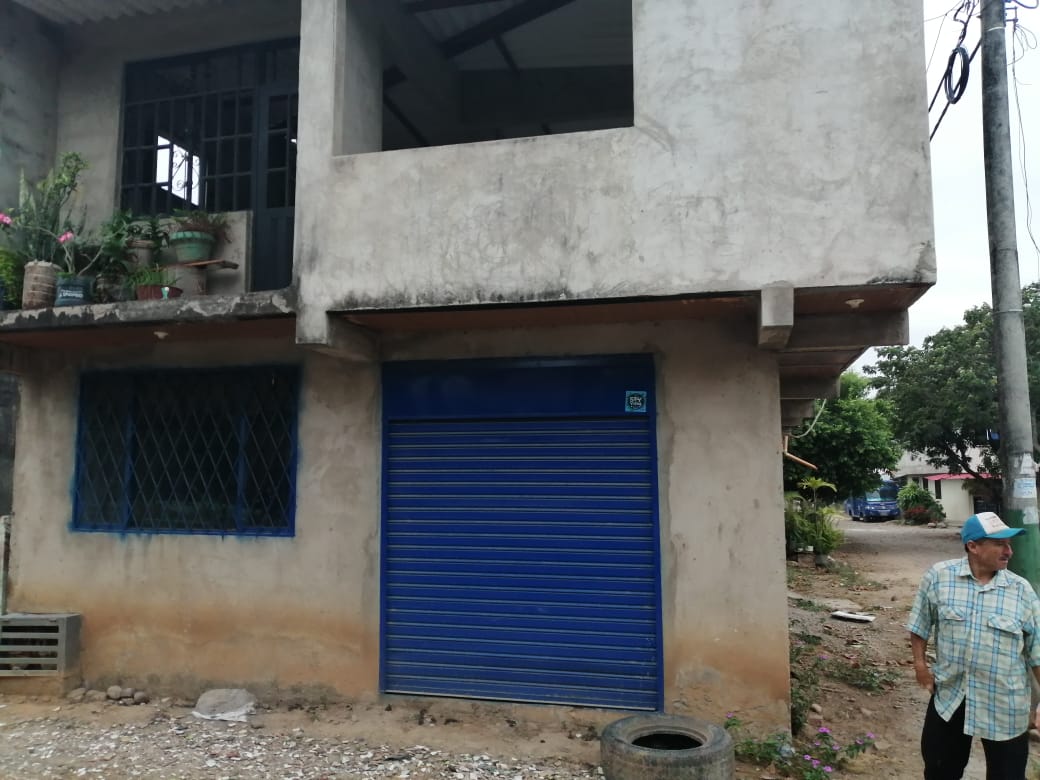 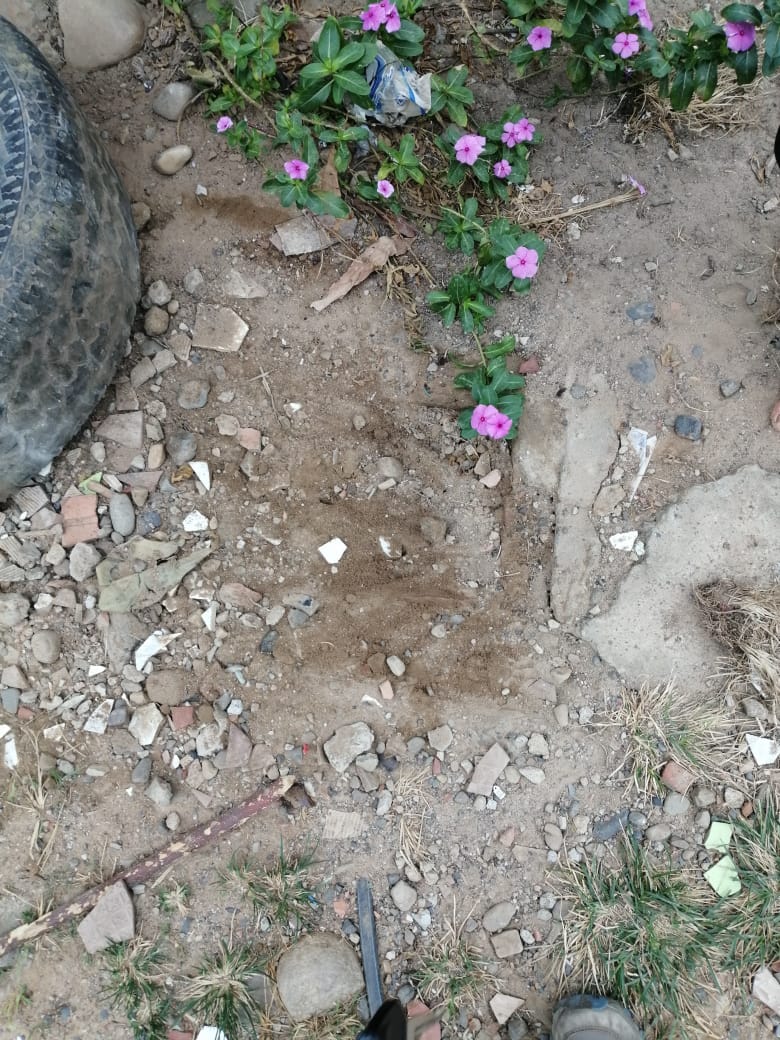 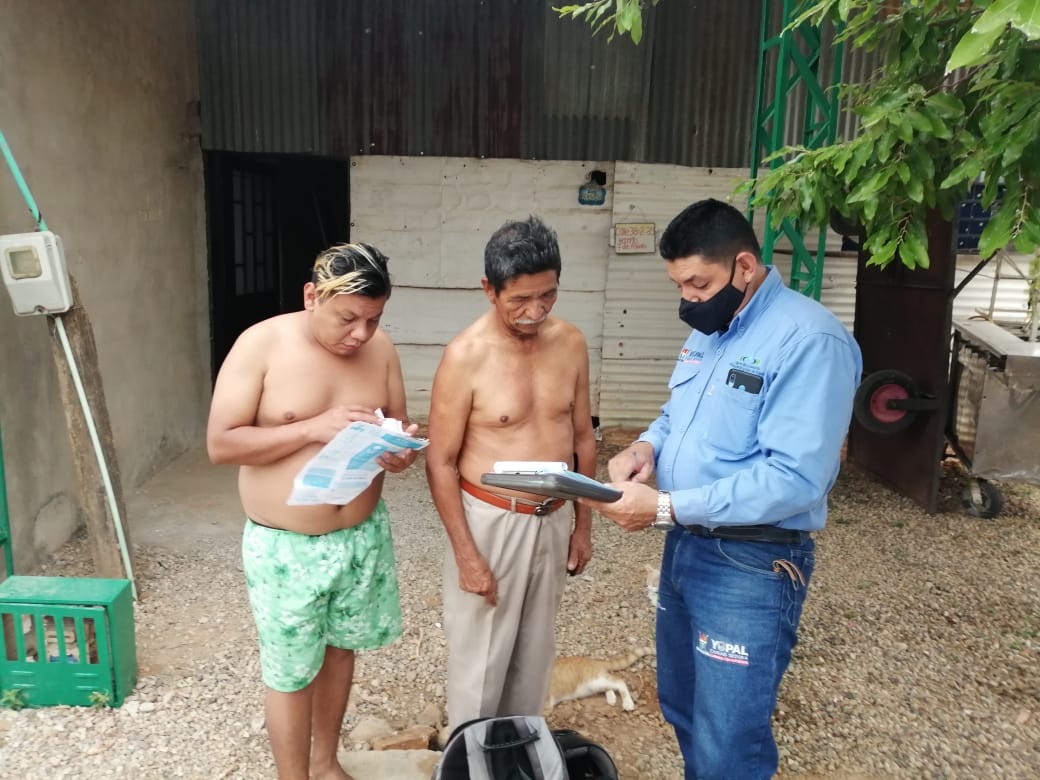 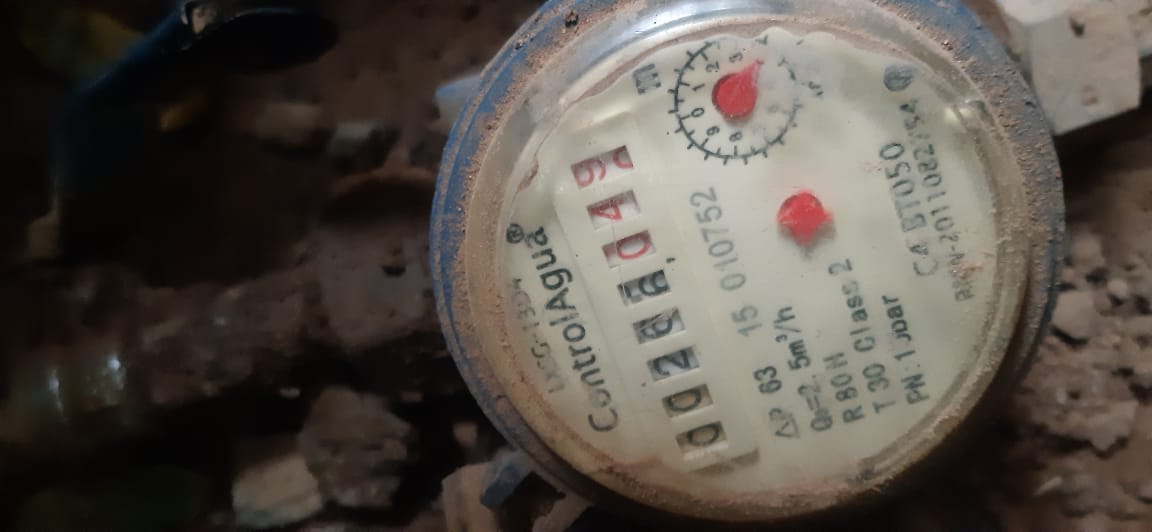 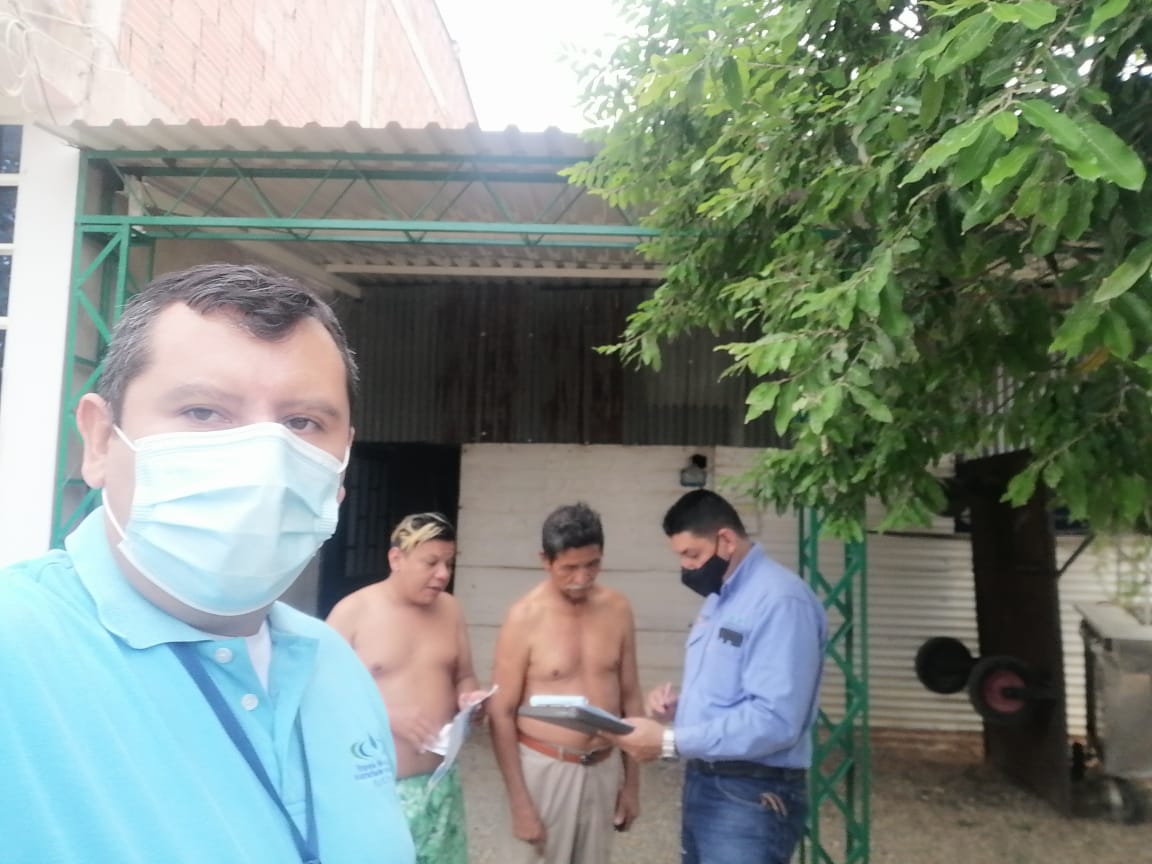 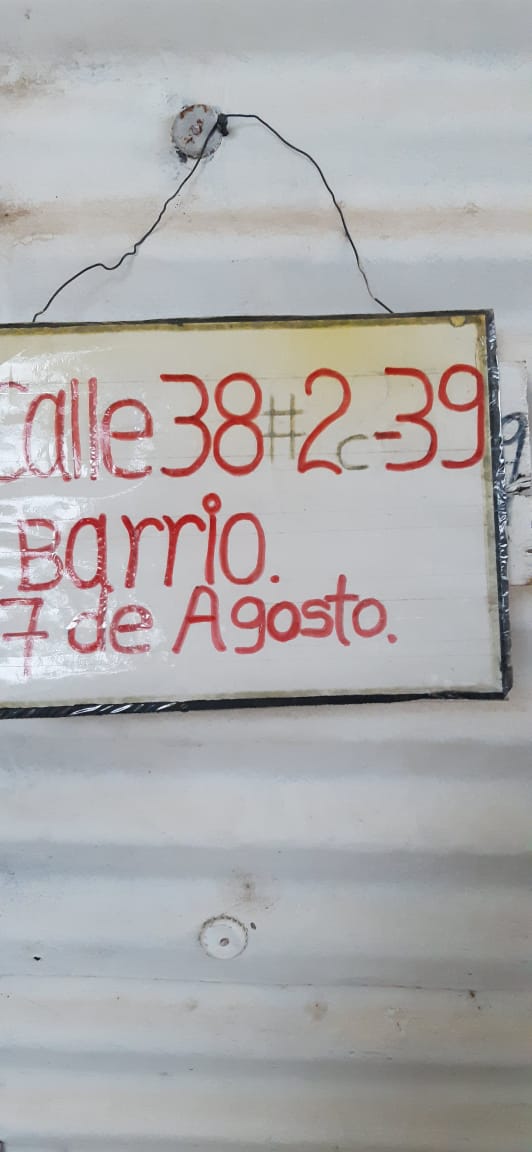 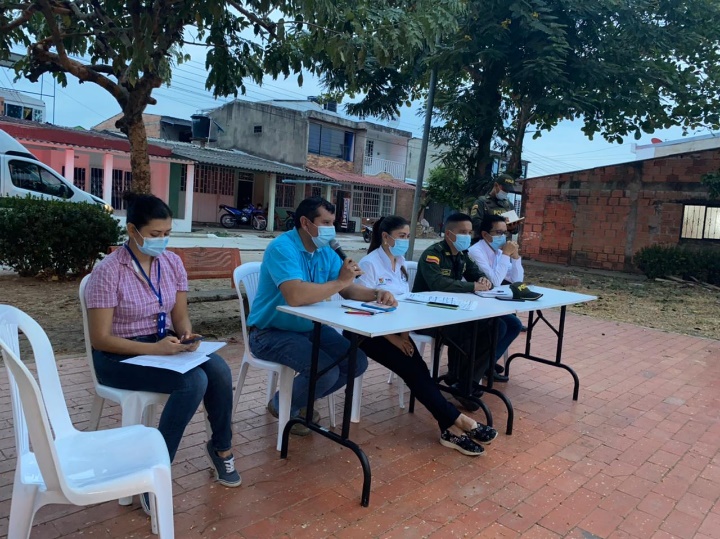 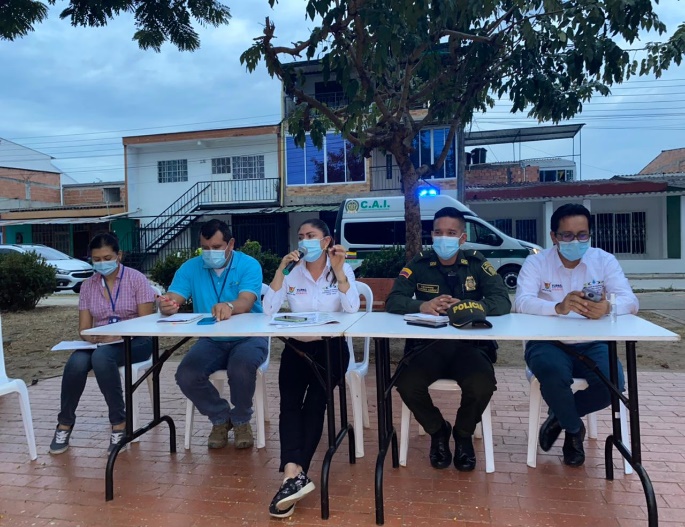 